Муниципальное казенное общеобразовательное учреждение«Щучье-Озерская средняя общеобразовательная школа»Рабочая учебная программапо физической культуре 5-9 классУчитель физической культуры: Сироткин Александр Владимировичп. Щучье – Озеро, 2018ПОЯСНИТЕЛЬНАЯ ЗАПИСКАк тематическому планированию по физической культуредля учащихся 5 – 9 классовТематическое планирование составлено на основе учебной программы «Комплексная программа физического воспитания учащихся 1 – 11 классов» (В.И.Лях, А.А.Зданевич. – М.) и является частью Федерального учебного плана для образовательных учреждений Российской Федерации. Она разделена на три программы: программа для 1-4 классов, 5-9 классов и 10-11 классов.Для прохождения программы по физическому воспитанию в 5 – 9 классах в учебном процессе для обучения предлагается использовать следующие учебники.В программе И.Ляха, А.А.Зданевича программный материал делится на две части – базовую и вариативную. В базовую часть – входит материал в соответствии с федеральным компонентом учебного плана. Базовая часть выполняет обязательный минимум образования по предмету «Физическая культура». Вариативная часть включает в себя программный материал по волейболу.Программный материал усложняется по разделам каждый год за счёт увеличения сложности элементов на базе ранее пройденных. Для прохождения теоретических сведений можно выделять время как в процессе урока, так и один час урочного времени в каждой четверти.Важной особенностью образовательного процесса в основной школе является оценивание учащихся. Оценивание учащихся предусмотрено как по окончании изучения раздела, так и по мере текущего освоения умений и навыков. По окончании основной школы учащийся должен показать уровень физической подготовленности не ниже результатов приведенных в разделе «Демонстрировать», что соответствует обязательному минимуму содержания образования. По окончании основной школы учащийся может сдавать экзамен по физической культуре.Распределение учебного времени прохождения программного материалапо физической культуре для 5-9 классовСОДЕРЖАНИЕ ПРОГРАММНОГО МАТЕРИАЛАОсновы знаний о физической культуре, умения и навыки, приёмы закаливания,способы саморегуляции и самоконтроляЕстественные основы5-6 классы. Влияние возрастных особенностей организма и его двигательной функции на физическое развитие и физическую подготовленность школьников. Защитные свойства организма и профилактика средствами физической культуры.7-8 классы. Опорно-двигательный аппарат и мышечная система, их роль в осуществлении двигательных актов. Значение нервной системы в управлении движениями и регуляции системы дыхания, кровоснабжения. Роль психических процессов в обучении двигательным действиям и движениям.9 класс. Выполнение основных движений и комплексов физических упражнений, учитывающих возрастно – половые особенности школьников и направленно действующих на совершенствование соответствующих физических функций организма. Планирование и контроль индивидуальных физических нагрузок в процессе самостоятельных занятий физическими упражнениями.Социально-психологические основы5-6 классы. Решение задач игровой и соревновательной деятельности с помощью двигательных действий. Гигиенические основы организации самостоятельных занятий физическими упражнениями, обеспечение их общеукрепляющей и оздоровительной направленности, предупреждение травматизма и оказание посильной при травмах и ушибах. Анализ техники физических упражнений, их освоение и выполнение по показу. Ведение тетрадей самостоятельных занятий физическими упражнениями, контроля за функциональным состоянием организма.7-8 классы. Основы обучения и самообучения двигательным действиям, их роль в развитии внимания, памяти и мышления. Совершенствование и самосовершенствование физических способностей, влияние этих процессов на физическое развитие, повышение учебно-трудовой активности и формирование личности значимых свойств и качеств. Анализ техники физических упражнений, их освоение и выполнение по объяснению. Ведение тетрадей самостоятельных занятий физическими упражнениями, контроля за функциональным состоянием организма и физической подготовленностью.9 класс. Анализ техники физических упражнений, их освоение и выполнение по показу, объяснению и описанию. Выполнение общеподготовительных и подводящих упражнений, двигательных действий в разнообразных игровых и соревновательных ситуациях. Ведение тетрадей самостоятельных занятий физическими упражнениями, контроля за функциональным состоянием организма, физическим развитием и физической подготовленностью. Комплексы физических упражнений для развития физических способностей и тестирования уровня двигательной подготовленности.Культурно-исторические основы5-6 классы. Основы истории возникновения и развития олимпийского движения, физической культуры и отечественного спорта.7-8 классы. Физическая культура и её значение в формировании здорового образа жизни современного человека.9 класс. Изложение взглядов и отношений к физической культуре, к её материальным и духовным ценностям.Приёмы закаливания5-6 классы. Воздушные ванны (тёплые, безразличные, прохладные, холодные, очень холодные). Солнечные ванны (правила, дозировка).7-8 классы. Водные процедуры (обтирание, душ), купание в открытых водоёмах.9 класс. Пользование баней.Волейбол5-9 классы. Терминология избранной игры. Правила и организация проведения соревнований по волейболу. Техника безопасности при проведении соревнований и занятий. Подготовка места занятий. Помощь в судействе. Организация и проведение подвижных игр и игровых заданий.Баскетбол5-9 классы. Терминология избранной игры. Правила и организация проведения соревнований по баскетболу. Техника безопасности при проведении соревнований и занятий. Подготовка места занятий. Помощь в судействе. Организация и проведение подвижных игр и игровых заданий.Гимнастика5-7 классы. Значение гимнастических упражнений для сохранения правильной осанки, развитие силовых способностей и гибкости. Страховка во время занятий. Основы выполнения гимнастических упражнений.8-9 классы. Значение гимнастических упражнений для развития координационных способностей. Страховка и самостраховка во время занятий. Техника безопасности во время занятий.Лёгкая атлетика5-9 классы. Терминологоя лёгкой атлетики. Правила и организация проведения соревнований по лёгкой атлетике. Техника безопасности при проведении соревнований и занятий. Подготовка места занятий. Помощь в судействе.Кроссовая подготовка5-9 классы. Правила и организация проведения соревнований по кроссу. Техника безопасности при проведении соревнований и занятий. Помощь в судействе.Лыжная подготовка5-9 классы. Терминология лыжных ходов. Правила и организация проведения соревнований по лыжным гонкам. Техника безопасности при проведении соревнований и занятий. Подготовка инвентаря, одежды, места занятий. Помощь в судействе.Задачи физического воспитания учащихся 5-9 классов направлены:на содействие гармоническому развитию личности, укрепление здоровья учащихся, закрепление навыков правильной осанки, профилактику плоскостопия, выработку устойчивости к неблагоприятным условиям внешне среды, воспитание ценностных ориентаций на здоровый образ жизни;обучение основам базовых видов двигательных действий;дальнейшее развитие координационных и кондиционных способностей;формирование знаний о личной гигиене, режиме дня, влияние физических упражнений на состояние здоровья, работоспособности и развитие двигательных способностей на основе знаний о системе организма;углублённое представление об основных видах спорта;приобщение к самостоятельным занятиям физическими упражнениями и занятием любимым видом спорта в свободное время;формирование адекватной оценки собственных физических возможностей;содействие развитию психических процессов и обучению психической саморегуляции.Тематическое планирование5 классТематическое планирование6 классТематическое планирование7 классТематическое планирование8 классТематическое планирование9 классУтверждаюСогласованодиректор МКОУ «Щучье-Озерская СОШ»заместитель директора по УВР____________________ Л. П. Благодатских__________ ______В. М. Хусаинов"___"____________2018 г."___"____________2018 г.Уровень программыПрограммаТип классовКол-во часовУчебникиБазовыйАвторская5 - 92Физическая культура. 5-7 классы / под ред. Г.И.Мейксона. – М.: Просвещение, 2005.УглублённыйАвторская5 - 93Физическая культура. 5-7 классы / под ред. Г.И.Мейксона. – М.: Просвещение, 2005.Физическая культура. 8 – 9 классы / под ред. В.И. Ляха. – М.: Просвещение, 2005№ п/пВид программного материалаКоличество часов (уроков)Количество часов (уроков)Количество часов (уроков)Количество часов (уроков)Количество часов (уроков)№ п/пВид программного материалаКлассКлассКлассКлассКласс№ п/пВид программного материала567891Основы знаний о физической культуреВ процессе урокаВ процессе урокаВ процессе урокаВ процессе урокаВ процессе урока2Кроссовая подготовка с элементами легкой атлетики18181818183Гимнастика12121212124Волейбол18181818185Лыжная подготовка24242424246Баскетбол12121212127Легкая атлетика1818181818Итого102102102102102Наименование раздела программыТема урока№ п./ п.Тип урокаЭлементы содержанияТребования к уровню подготовки обучающихсяВид контроляД/зДата проведенияДата проведенияНаименование раздела программыТема урока№ п./ п.Тип урокаЭлементы содержанияТребования к уровню подготовки обучающихсяВид контроляД/зпланфакт.Кроссовая подготовка с элементами легкой атлетикиСпринтерский бег, низкий старт1Изучение нового материалаНизкий старт до 10-15м, бег с ускорением 30-40м, встречная эстафета, специальные беговые и прыжковые упражнения, развитие скоростных качеств. Инструктаж по ТБУметь пробегать с максимальной скоростью 60м с низкого стартаКомплекс 1Кроссовая подготовка с элементами легкой атлетикиСпринтерский бег, низкий старт2Совершенствование ЗУННизкий старт до 10-15м, бег с ускорением 40-50м, специальные беговые и прыжковые упражнения, развитие скоростных качеств. Эстафеты. Влияние легкоатлетических упражнений на здоровьеУметь пробегать с максимальной скоростью 60м с низкого стартаКомплекс 1Кроссовая подготовка с элементами легкой атлетикиСпринтерский бег, низкий старт3Совершенствование ЗУННизкий старт до 10-15м, бег с ускорением 50-60м, специальные беговые и прыжковые упражнения, развитие скоростных качеств. Эстафеты. Влияние легкоатлетических упражнений на различные системы организмаУметь пробегать с максимальной скоростью 60м с низкого стартаКомплекс 1Кроссовая подготовка с элементами легкой атлетикиРазвитие выносливости в беге на длинные дистанции. Метание малого мяча4Изучение нового материала. Совершенствование ЗУНМетание малого мяча с шага способом «из-за спины через плечо» из положения скрестного шага на дальность. Равномерный бег до 1 км.Уметь правильно держать корпус тела.Уметь бегать в равномерном темпе до 10 мин.Комплекс 1Кроссовая подготовка с элементами легкой атлетикиРазвитие выносливости в беге на длинные дистанции. Метание малого мяча5Совершенствование ЗУНМетание малого мяча с шага способом «из-за спины через плечо» из положения скрестного шага на дальность. Равномерный бег до 1.2 км.Уметьвкладывать массу тела в бросок мяча.Уметь бегать в равномерном темпе до 10 мин.Комплекс 1Кроссовая подготовка с элементами легкой атлетикиРазвитие выносливости в беге на длинные дистанции. Метание малого мяча6Совершенствование ЗУНМетание малого мяча с шага способом «из-за спины через плечо» из положения скрестного шага на дальность. Равномерный бег до 1.3 км.Уметьвкладывать массу тела в бросок мяча.Уметь бегать в равномерном темпе до 10 мин.Комплекс 1Кроссовая подготовка с элементами легкой атлетикиРазвитие выносливости в беге на длинные дистанции. Метание малого мяча7Совершенствование ЗУНМетание малого мяча с шага способом «из-за спины через плечо» из положения скрестного шага на дальность. Распределение силы на дистанцию 1.5 км.Уметьвкладывать массу тела в бросок мяча.Уметь бегать в равномерном темпе до 15 мин.Комплекс 1Кроссовая подготовка с элементами легкой атлетикиРазвитие выносливости в беге на длинные дистанции. Метание малого мяча8КонтрольныйСовершенствование ЗУНМетание малого мяча с шага способом «из-за спины через плечо» из положения скрестного шага на дальность. Развитие выносливости в беге на длинные дистанцииУметь бегать в равномерном темпе до 15 мин.Метание мяча на дальность с разбега Комплекс 1Кроссовая подготовка с элементами легкой атлетикиРазвитие выносливости в беге на длинные дистанции. Метание малого мяча9Совершенствование ЗУНМетание малого мяча в горизонтальную цель (1х1) с 5-6 м. Равномерный бег до 1.6 км.Уметь метать мяч в горизонтальную цельКомплекс 1Кроссовая подготовка с элементами легкой атлетикиРазвитие выносливости в беге на длинные дистанции. Метание малого мяча10Совершенствование ЗУНМетание малого мяча в горизонтальную цель (1х1) с 5-6 м. Равномерный бег до 1.6 км.Уметь метать мяч в горизонтальную цельКомплекс 1Кроссовая подготовка с элементами легкой атлетикиРазвитие выносливости в беге на длинные дистанции. Метание малого мяча11Контрольный.Совершенствование ЗУНБег на 1000 м.Метание малого мяча в вертикальную цель (1х1) с 6-8 м.Уметь метать мяч в вертикальную цельБег 1000 мКомплекс 1Кроссовая подготовка с элементами легкой атлетикиПрыжок в длину с места12Изучение нового материалаОбучение отталкиванию в прыжке в длину с места. ОРУ. Специальные прыжковые упражнения. Развитие скоростно-силовых качествУметь прыгать в длину с местаТехника выполнения прыжка в длину с местаКомплекс 1Кроссовая подготовка с элементами легкой атлетикиПрыжок в длину с места13Совершенствование ЗУНОбучение мягкому приземлению в прыжке в длину с места. ОРУ. Специальные беговые упражнения. Развитие скоростно-силовых качеств.Уметь прыгать в длину с местаТехника выполнения прыжка в длину с местаКомплекс 1Кроссовая подготовка с элементами легкой атлетикиПрыжок в длину с места14КонтрольныйОРУ. Специальные прыжковые упражнения.Уметь прыгать в длину с местаПрыжков в длину с местаКомплекс 1Кроссовая подготовка с элементами легкой атлетикиПрыжок в высоту с разбега15Изучение нового материалаОбучение приземлению в прыжках в высоту способом перешагиванияУметь прыгать в высоту с разбегаТехника выполнения прыжка в высоту с разбегаКомплекс 1Кроссовая подготовка с элементами легкой атлетикиПрыжок в высоту с разбега16Совершенствование ЗУНОбучение разбегу в прыжках в высоту способом перешагиванияУметь прыгать в высоту с разбегаТехника выполнения прыжка в высоту с разбегаКомплекс 1Кроссовая подготовка с элементами легкой атлетикиПрыжок в высоту с разбега17Совершенствование ЗУНОбучение отталкиванию в прыжках в высоту способом перешагиванияУметь прыгать в высоту с разбегаТехника выполнения прыжка в высоту с разбегаКомплекс 1Кроссовая подготовка с элементами легкой атлетикиПрыжок в высоту с разбега18КонтрольныйУметь прыгать в высоту с разбегаПрыжок в высоту с разбега способом перешагивания Комплекс 1ГимнастикаВисы. Строевые упражнения19Изучение нового материалаПерестроение из колонны по одному в колонну по четыре дроблением и сведением. ОРУ без предметов на месте. Вис согнувшись, вис прогнувшись (мальчики), смешанные висы (девочки). Развитие силовых способностей. Значение гимнастических упражнений для сохранения правильной осанки. Инструктаж по ТБ.Уметь выполнять комбинацию из разученных элементов, строевые упражненияКомплекс 2ГимнастикаВисы. Строевые упражнения20КомплексныйПерестроение из колонны по одному в колонну по четыре дроблением и сведением. ОРУ без предметов на месте. Вис согнувшись, вис прогнувшись (мальчики), смешанные висы (девочки). Подтягивание в висе. Развитие силовых способностей.Уметь выполнять комбинацию из разученных элементов, строевые упражненияКомплекс 2ГимнастикаВисы. Строевые упражнения21КомплексныйПерестроение из колонны по одному в колонну по четыре дроблением и сведением. ОРУ без предметов на месте. Вис согнувшись, вис прогнувшись (мальчики), смешанные висы (девочки). Подтягивание в висе. Развитие силовых способностей.Уметь выполнять комбинацию из разученных элементов, строевые упражненияКомплекс 2ГимнастикаВисы. Строевые упражнения22КонтрольныйПерестроение из колонны по одному в колонну по четыре дроблением и сведением. ОРУ без предметов на месте. Вис согнувшись, вис прогнувшись (мальчики), смешанные висы (девочки). Подтягивание в висе. Развитие силовых способностей.Уметь выполнять комбинацию из разученных элементов, строевые упражненияТехника выполнения висов, подтягивания в висеКомплекс 2ГимнастикаОпорный прыжок, строевые упражнения23Изучение нового материалаПерестроение из колонны по два в колонну по одному разведением и слиянием по восемь в движении. ОРУ с предметами на месте. Вскок в упор присев. Развитие силовых способностейУметь выполнять опорный прыжок, строевые упражненияКомплекс 2ГимнастикаОпорный прыжок, строевые упражнения24КомплексныйПерестроение из колонны по два в колонну по одному разведением и слиянием по восемь в движении. ОРУ с предметами на месте. Вскок в упор присев. Развитие силовых способностейУметь выполнять опорный прыжок, строевые упражненияКомплекс 2ГимнастикаОпорный прыжок, строевые упражнения25КомплексныйПерестроение из колонны по два в колонну по одному разведением и слиянием по восемь в движении. ОРУ с предметами на месте. Вскок в упор присев. Соскок прогнувшись. Развитие силовых способностейУметь выполнять опорный прыжок, строевые упражненияКомплекс 2ГимнастикаОпорный прыжок, строевые упражнения26КонтрольныйПерестроение из колонны по два в колонну по одному разведением и слиянием по восемь в движении. ОРУ с предметами на месте. Вскок в упор присев. Соскок прогнувшись. Развитие силовых способностейУметь выполнять опорный прыжок, строевые упражненияТехника выполнения опорного прыжкаКомплекс 2ГимнастикаАкробатика27Изучение нового материалаСтроевой шаг. Кувырок вперёд. Эстафеты. ОРУ в движении. Развитие координационных способностейУметьвыполнять кувырок вперёдКомплекс 2ГимнастикаАкробатика28КомплексныйКувырок вперёд и назад. Эстафеты. ОРУ в движении. Развитие координационных способностейУметьвыполнять кувырок вперёд и назадКомплекс 2ГимнастикаАкробатика29КомплексныйКувырок вперёд и назад. Стойка на лопатках. Эстафеты. ОРУ в движении. Развитие координационных способностейУметьвыполнять кувырок вперёд и назад, стойку на лопаткахКомплекс 2ГимнастикаАкробатика30КонтрольныйКувырок вперёд и назад. Стойка на лопатках. Эстафеты. ОРУ в движении. Развитие координационных способностейУметьвыполнять кувырки, стоку на лопаткахТехника выполнения кувырка вперёд и назад, стойки на лопаткахКомплекс 2Волейбол31Изучение нового материалаСтойка и передвижение игрока. Перемещение в стойке приставными шагами, спиной и т.д. Верхняя передача мяча. Игра в пионербол двумя мячами. Развитие координационных качеств. Правила техники безопасности при игре в волейбол.Уметь играть в пионербол с розыгрышем мяча на три касания.Комплекс 2Волейбол32КомплексныйСтойка и передвижение игрока. Перемещение в стойке приставными шагами, спиной и т.д. Верхняя передача мяча. Развитие координационных качеств.Уметь играть в пионербол с розыгрышем мяча на три касания.Комплекс 2Волейбол33КомплексныйСтойка и передвижение игрока. Перемещение в стойке приставными шагами, спиной и т.д. Верхняя передача мяча. Игра в пионербол двумя мячами. Развитие координационных качеств.Уметь играть в пионербол с розыгрышем мяча на три касания.Комплекс 2Волейбол34КомплексныйСтойка и передвижение игрока. Перемещение в стойке приставными шагами, спиной и т.д. Верхняя передача мяча. Игра в пионербол двумя мячами. Развитие координационных качеств.Уметь своевременно выйти на мяч, правильно принять изготовку для верхней передачи мяча.Оценка техники стойки и передвижения игрока.Комплекс 2Волейбол35КомплексныйСтойка и передвижение игрока. Перемещение в стойке приставными шагами, спиной и т.д. Верхняя передача мяча. Игра в пионербол двумя мячами. Развитие координационных качеств.Уметь правильно выполнять верхнюю передачу мяча (согласованная работа рук, туловища, ног).Комплекс 2Волейбол36КомплексныйСтойка и передвижение игрока. Перемещение в стойке приставными шагами, спиной и т.д. Верхняя передача мяча. Развитие координационных качеств.Уметь правильно выполнить верхнюю передачу набивного мяча (согласованная работа рук, туловища, ног).Комплекс 2Волейбол37КомплексныйСтойка и передвижение игрока. Перемещение в стойке приставными шагами, спиной и т.д. Верхняя передача мяча. Игра в пионербол двумя мячами. Развитие координационных качеств.Уметь правильно выполнить верхнюю передачу набивного мяча (согласованная работа рук, туловища, ног).Комплекс 2Волейбол38КомплексныйСтойка и передвижение игрока. Перемещение в стойке приставными шагами, спиной и т.д. Верхняя передача мяча. Игра в пионербол двумя мячами. Развитие координационных качеств.Уметь мягко выполнить верхнюю передачу набивного мяча (мягкая и плавная работа кистей при передаче мяча).Комплекс 2Волейбол39КомплексныйСтойка и передвижение игрока. Перемещение в стойке приставными шагами, спиной и т.д. Верхняя передача мяча. Развитие выносливости и ловкости.Уметь изменить направление полета мяча.Комплекс 2Волейбол40КомплексныйКонтрольныйСтойка и передвижение игрока. Перемещение в стойке приставными шагами, спиной и т.д. Верхняя передача мяча. Развитие прыгучести и быстроты.Уметь своевременно выйти на мяч и принять стойку волейболиста.Оценка техники выполнения верхней передачи мяча.Комплекс 2Волейбол41КомплексныйСтойка и передвижение игрока. Перемещение в стойке приставными шагами, спиной и т.д. Верхняя передача мяча. Игра в пионербол двумя мячами. Развитие скоростных качеств.Уметь своевременно выйти на мяч и принять стойку волейболиста.Комплекс 2Волейбол42КомплексныйСтойка и передвижение игрока. Перемещение в стойке приставными шагами, спиной и т.д. Верхняя передача мяча. Согласование движений рук и ног при верхней передаче мяча. Развитие прыгучести и быстроты.Уметь своевременно выйти на мяч и принять стойку волейболиста.Комплекс 2Волейбол43КомплексныйСтойка и перемещение игрока. Нижний прием мяча. Игра в пионербол двумя мячами.Уметь своевременно выйти на мяч и принять стойку волейболиста.Комплекс 2Волейбол44КомплексныйСтойка и перемещение игрока. Нижний прием мяча. Игра в пионербол двумя мячами.Уметь правильно принять стойку волейболиста для нижнего приема мячаКомплекс 2Волейбол45КомплексныйСтойка и перемещение игрока. Нижний прием мяча. Верхняя передача мяча. Игра в пионербол двумя мячами.Уметь правильно принять стойку волейболиста для нижнего приема мячаКомплекс 2Волейбол46КомплексныйКонтрольныйСтойка и перемещение игрока. Нижний прием мяча. Верхняя передача мяча. Игра в пионербол двумя мячами.Уметь изменять траекторию и направление полета мяча.Оценка техники выполнения нижнего приема мяча.Комплекс 2Волейбол47КомплексныйНижняя прямая подача мяча. Нижний прием мяча. Игра в пионербол двумя мячами. Развитие коллективизма.Уметь выполнить нижнюю прямую подачу мяча.Комплекс 2Волейбол48КомплексныйНижняя прямая подача мяча. Нижний прием мяча. Игра в пионербол двумя мячами. Развитие коллективизма.Уметь выполнить нижнюю прямую подачу мяча.Комплекс 2Лыжная подготовка49КомплексныйТБ на уроках лыжной подготовки. Совершенствование техники одноопорного скольжения на лыжах.Учить перевороту переступанием на месте.Уметьвыполнять одноопорное скольжение на лыжах.Комплекс 3Лыжная подготовка50КомплексныйСовершенствование техники одноопорного скольжения на лыжах. Перенос массы тела с одной ноги на другую. Совершенствовать перевороты на месте переступанием.Уметьвыполнять одноопорное скольжение на лыжах.Комплекс 3Лыжная подготовка51КомплексныйСовершенствование техники одноопорного скольжения на лыжах. Перенос массы тела с одной ноги на другую. Совершенствовать перевороты на месте переступанием. Развивать выносливость.Уметьвыполнять одноопорное скольжение на лыжах.Комплекс 3Лыжная подготовка52КомплексныйСовершенствование техники попеременного двушажного хода, одноопорного скольжения на лыжах. Развивать выносливость и быстроту.Уметьвыполнять попеременный двушажный ход.Комплекс 3Лыжная подготовка53КомплексныйСогласование движений рук и ног в попеременном двушажном ходе. Разгибание рук при окончании отталкивания в попеременном двушажном ходе.Уметьвыполнять передвижение скользящим шагом с палками.Комплекс 3Лыжная подготовка54КомплексныйСовершенствование техники отталкивания в попеременном двушажном ходе. Развитие выносливости.Уметьсогласованно работать руками и ногами при ходьбе на лыжах.Комплекс 3Лыжная подготовка55КомплексныйПостановка палки на снег и приложению усилия при отталкивании рукой в попеременном двушажном ходе. Совершенствование техники выполнения попеременного двушажного хода.Уметьправильно выполнить технику попеременного двушажного хода.Комплекс 3Лыжная подготовка56КомплексныйПостановка палки на снег и приложению усилия при отталкивании рукой в попеременном двушажном ходе. Совершенствование техники одноопорного скольжения. Развивать выносливость.Уметьпередвигаться в среднем темпе до 1,5 км.Комплекс 3Лыжная подготовка57КонтрольныйСовершенствование техники выполнения попеременного двушажного хода. Согласование движений рук и ног при ходьбе на лыжах. Развивать быстроту.Уметьвыполнять попеременный двушажный ход.Техника выполнения попеременного двушажного хода.Комплекс 3Лыжная подготовка58Изучение нового материалаОдновременный бесшажный ход. Согласование движений рук и ног при ходьбе на лыжах. Развивать силу.Уметьвыполнять одновременный бесшажныйход ход.Комплекс 3Лыжная подготовка59КомплексныйСовершенствование техники выполнения одновременного бесшажного хода. Согласование движений рук и ног в одновременном бесшажном ходе. Отталкивание рукой в попеременном двушажном ходе.Уметьприменять вид хода в зависимости от рельефа местности.Комплекс 3Лыжная подготовка60КомплексныйСовершенствование техники отталкивания и работы туловища при одновременном бесшажном ходе.Уметьприменять вид хода в зависимости от рельефа местности.Комплекс 3Лыжная подготовка61КомплексныйСовершенствование техники отталкивания и работы туловища при одновременном бесшажном ходе.Уметьприменять вид хода в зависимости от рельефа местности.Уметьпередвигаться в среднем темпе до 2,0 км.Комплекс 3Лыжная подготовка62КомплексныйСовершенствование техники отталкивания и работы туловища при одновременном бесшажном ходе. Совершенствование техники попеременного двушажного хода.Уметьприменять вид хода в зависимости от рельефа местности.Комплекс 3Лыжная подготовка63КомплексныйСовершенствование техники отталкивания и работы туловища при одновременном бесшажном ходе.Уметьпереносить центр тяжести тела на носки и энергично отталкиваться руками при одновременном бесшажном ходе.Комплекс 3Лыжная подготовка64КомплексныйСовершенствование техники отталкивания и работы туловища при одновременном бесшажном ходе. Совершенствование техники попеременного двушажного хода. Подготовка к сдаче учебных нормативов по лыжным гонкам.Уметьприменять вид хода в зависимости от рельефа местности.Уметьпередвигаться в среднем темпе до 2,5 км.Комплекс 3Лыжная подготовка65КонтрольныйПроверка техники выполнения одновременного бесшажного хода.Уметьвыполнять одновременный бесшажный ход.Техника выполнения одновременного бесшажного хода.Комплекс 3Лыжная подготовка66КонтрольныйПрохождение дистанции 1 км на время.Уметьприменять вид хода в зависимости от рельефа местности.1 кмКомплекс 3Лыжная подготовка67КомплексныйСпуск с горы в основной стойке. Подъем в гору «елочкой».Уметьправильно сгруппироваться и выполнить падение на бок.Комплекс 3Лыжная подготовка68КомплексныйСовершенствование техники выполнения торможения «плугом». Подъем в гору «елочкой».Уметьправильно выполнить торможение «плугом».Комплекс 3Лыжная подготовка69КомплексныйСовершенствование техники выполнения спуска с горы в основной стойке с последующим торможением «плугом».Уметьправильно выполнить торможение «плугом».Комплекс 3Лыжная подготовка70КонтрольныйСовершенствование техники выполнения спуска с горы в основной стойке с последующим торможением «плугом». Совершенствование техники выполнения поворота переступанием.Уметьправильно выполнить торможение «плугом».Техника выполнения торможения «плугом».Комплекс 3Лыжная подготовка71КомплексныйСовершенствование техники выполнения поворота переступанием.Уметьправильно выполнить поворот переступанием.Комплекс 3Лыжная подготовка72КонтрольныйСпуск с горы в основной стойке с последующим выполнением поворота переступанием.Подъем в гору елочкой.Уметьправильно выполнить поворот переступанием.Техника выполнения поворота переступанием.Комплекс 3Лыжная подготовкаБаскетбол73Изучение нового материалаСтойка и передвижения игрока. Ведение мяча на месте. Остановка прыжком. Ловля мяча двумя руками и передача от груди двумя руками на месте в парах. Развитие координационных качеств. Правила ТБ при игре в баскетбол.Уметьвыполнять ведение и передачу мяча двумя руками от груди.Комплекс 3Лыжная подготовкаБаскетбол74КомплексныйСтойка и передвижения игрока. Ведение мяча на месте. Остановка прыжком. Ловля и передача мяча двумя руками от груди на месте в парах. Развитие координационных качеств. Терминология баскетболаУметьвыполнять ведение и передачу мяча двумя руками от груди.Комплекс 3Лыжная подготовкаБаскетбол75КомплексныйСтойка и передвижения игрока. Ведение мяча на месте. Остановка прыжком. Ловля мяча двумя руками и передача от груди на месте в тройках. Бросок двумя руками от головы после ловли. Развитие координационных качеств. Терминология баскетболаУметьвыполнять ведение и передачу мяча двумя руками от груди в тройках.Оценка техники стойки и передвижения игрокаКомплекс 3Лыжная подготовкаБаскетбол76КомплексныйСтойки и передвижения игрока. Ведение мяча в движении шагом. Остановка прыжком. Ловля и передача мяча двумя руками от груди на месте в круге. Бросок двумя руками от головы с места. Игра в мини-баскетбол. Развитие координационных качествУметь играть в баскетбол по упрощённым правилам, выполнять правильно технические действияКомплекс 3Лыжная подготовкаБаскетбол77КомплексныйСтойки и передвижения игрока. Ведение мяча на месте. Остановка прыжком. Ловля и передача мяча двумя руками от груди на месте в круге. Бросок двумя руками от головы с места. Игра в мини-баскетбол. Развитие координационных качествУметь играть в баскетбол по упрощённым правилам, выполнять правильно технические действияОценка техники ведения мяча на местеКомплекс 3Лыжная подготовкаБаскетбол78Изучение нового материалаСтойка и передвижения игрока. Ведение мяча с изменением скорости. Ловля и передача мяча двумя руками от груди в квадрате. Бросок двумя снизу в движении. Игра в мини-баскетбол. Развитие координационных способностей. Терминология баскетбола.Уметь играть в баскетбол по упрощённым правилам, выполнять правильно технические действияКомплекс 3Лыжная подготовкаБаскетбол79Изучение нового материалаСтока и передвижение игрока. Ведение мяча с изменением скорости. Бросок двумя руками снизу в движении. Игра в мини-баскетбол. Развитие координационных качеств. Терминология баскетбола.Уметь играть в баскетбол по упрощённым правилам, выполнять правильно технические действияКомплекс 3Лыжная подготовкаБаскетбол80КомплексныйСтока и передвижение игрока. Ведение мяча с изменением скорости. Бросок двумя руками снизу в движении. Игра в мини-баскетбол. Развитие координационных качеств.Уметь играть в баскетбол по упрощённым правилам, выполнять правильно технические действияОценка техники ведения мяча с изменением направленияКомплекс 3Лыжная подготовкаБаскетбол81КомплексныйСтока и передвижение игрока. Ведение мяча с изменением скорости и высоты отскока. Бросок двумя руками снизу в движении. Игра в мини-баскетбол. Развитие координационных качеств.Уметь играть в баскетбол по упрощённым правилам, выполнять правильно технические действияКомплекс 3Лыжная подготовкаБаскетбол82КомплексныйСтока и передвижение игрока. Ведение мяча с изменением скорости и высоты отскока. Бросок двумя руками снизу в движении. Игра в мини-баскетбол. Развитие координационных качеств.Уметь играть в баскетбол по упрощённым правилам, выполнять правильно технические действияОценка техники броска снизу в движенииКомплекс 3Лыжная подготовкаБаскетбол83Изучение нового материалаСтойки и передвижения игрока. Вырывание и выбивание мяча. Бросок одной рукой от плеча на месте. Нападение быстрым прорывом. Игра в мини-баскетбол. Развитие координационных качеств. Терминология баскетболаУметь играть в баскетбол по упрощённым правилам, выполнять правильно технические действияКомплекс 3Лыжная подготовкаБаскетбол84Совершенствование ЗУНСтойки и передвижения игрока. Вырывание и выбивание мяча. Бросок одной рукой от плеча на месте. Нападение быстрым прорывом. Игра в мини-баскетбол. Развитие координационных качеств.Уметь играть в баскетбол по упрощённым правилам, выполнять правильно технические действияОценка техник броска одной рукой от плеча с местаКомплекс 3Лёгкая атлетикаСпринтерский бег, эстафетный бег85Изучение нового материалаНизкий старт до 10-15м, бег с ускорением 30-40м, встречная эстафета, специальные беговые и прыжковые упражнения, развитие скоростных качеств. Инструктаж по ТБУметь пробегать с максимальной скоростью 60м с низкого стартаКомплекс 4Лёгкая атлетикаСпринтерский бег, эстафетный бег86Совершенствование ЗУННизкий старт до 10-15м, бег с ускорением 40-50м, специальные беговые и прыжковые упражнения, развитие скоростных качеств. Эстафеты. Влияние легкоатлетических упражнений на здоровьеУметь пробегать с максимальной скоростью 60м с низкого стартаКомплекс 4Лёгкая атлетикаСпринтерский бег, эстафетный бег87Совершенствование ЗУННизкий старт до 10-15м, бег с ускорением 50-60м, специальные беговые и прыжковые упражнения, развитие скоростных качеств. Эстафеты. Влияние легкоатлетических упражнений на различные системы организмаУметь пробегать с максимальной скоростью 60м с низкого стартаКомплекс 4Лёгкая атлетикаСпринтерский бег, эстафетный бег88КонтрольныйБег 60 м с низкого старта. Специальные беговые, прыжковые упражнения. Развитие скоростных качеств. Влияние легкоатлетических упражнений на различные системы организма.Бег 60 мКомплекс 4Лёгкая атлетикаРазвитие выносливости в беге на длинные дистанции. Метание малого мяча89Изучение нового материала. Совершенствование ЗУНМетание малого мяча с шага способом «из-за спины через плечо» из положения скрестного шага на дальность. Равномерный бег до 1 км.Уметь правильно держать корпус тела.Уметь бегать в равномерном темпе до 10 мин.Комплекс 4Лёгкая атлетикаРазвитие выносливости в беге на длинные дистанции. Метание малого мяча90Совершенствование ЗУНМетание малого мяча с шага способом «из-за спины через плечо» из положения скрестного шага на дальность. Равномерный бег до 1.2 км.Уметьвкладывать массу тела в бросок мяча.Уметь бегать в равномерном темпе до 10 мин.Комплекс 4Лёгкая атлетикаРазвитие выносливости в беге на длинные дистанции. Метание малого мяча91Совершенствование ЗУНМетание малого мяча с шага способом «из-за спины через плечо» из положения скрестного шага на дальность. Равномерный бег до 1.3 км.Уметьвкладывать массу тела в бросок мяча.Уметь бегать в равномерном темпе до 10 мин.Комплекс 4Лёгкая атлетикаРазвитие выносливости в беге на длинные дистанции. Метание малого мяча92Совершенствование ЗУНМетание малого мяча с шага способом «из-за спины через плечо» из положения скрестного шага на дальность. Распределение силы на дистанцию 1.5 км.Уметьвкладывать массу тела в бросок мяча.Уметь бегать в равномерном темпе до 15 мин.Комплекс 4Лёгкая атлетикаРазвитие выносливости в беге на длинные дистанции. Метание малого мяча93КонтрольныйСовершенствование ЗУНМетание малого мяча с шага способом «из-за спины через плечо» из положения скрестного шага на дальность. Развитие выносливости в беге на длинные дистанцииУметь бегать в равномерном темпе до 15 мин.Метание мяча на дальность с разбегаКомплекс 4Лёгкая атлетикаРазвитие выносливости в беге на длинные дистанции. Метание малого мяча94Совершенствование ЗУНМетание малого мяча в горизонтальную цель (1х1) с 5-6 м.. Равномерный бег до 1.6 км.Уметь метать мяч в горизонтальную цельКомплекс 4Лёгкая атлетика95Совершенствование ЗУНМетание малого мяча в горизонтальную цель (1х1) с 5-6 м.Равномерный бег до 1.6 км.Уметь метать мяч в горизонтальную цельКомплекс 4Лёгкая атлетика96Контрольный.Совершенствование ЗУНБег на 1000 м.Метание малого мяча в вертикальную цель (1х1) с 6-8 м.Уметь метать мяч в вертикальную цельБег 1000 м в секКомплекс 4Лёгкая атлетикаПрыжок в длину с разбега способом «согнув ноги»97Изучение нового материалаОбучение отталкиванию в прыжке в длину способом «согнув ноги», прыжок с разбега 7-9 шагов. ОРУ. Специальные прыжковые упражнения. Развитие прыжковых качеств.Уметь прыгать в длину с разбега.Комплекс 4Лёгкая атлетикаПрыжок в длину с разбега способом «согнув ноги»98Совершенствование ЗУНПрыжок с разбега 7-9 шагов. Совершенствование техники приземления при прыжках в длину с разбега. Развитие прыжковых качеств.Уметь прыгать в длину с разбега.Комплекс 4Лёгкая атлетикаПрыжок в длину с разбега способом «согнув ноги»99Совершенствование ЗУНСовершенствование техники отталкивания при прыжках в длину с разбега.Уметь точно выйти на доску отталкивания и выполнить прыжок.Комплекс 4Лёгкая атлетикаПрыжок в длину с разбега способом «согнув ноги»100Совершенствование ЗУНСовершенствование техники полета и работе ног в полете при выполнении прыжка.Уметь высоко оттолкнуться (добиваться высокой траектории полета в прыжке).Комплекс 4Лёгкая атлетикаПрыжок в длину с разбега способом «согнув ноги»101Совершенствование ЗУНСовершенствование техники разбега в прыжках в длину. ОРУ. Развитие скоростных качеств.Уметь выбрать индивидуальный разбег.Комплекс 4Лёгкая атлетикаПрыжок в длину с разбега способом «согнув ноги»102КонтрольныйПроверка умения выполнить норматив в прыжках в длину способом «согнув ноги».Уметь прыгать в длину с разбега.Прыжок в длину с разбега способом «согнув ноги»Наименование раздела программыТема урока№ п./п.Тип урокаЭлементы содержанияТребования к уровню подготовки обучающихсяВид контроляД/зДата проведенияДата проведенияНаименование раздела программыТема урока№ п./п.Тип урокаЭлементы содержанияТребования к уровню подготовки обучающихсяВид контроляД/зпланфакт.Кроссовая подготовка с элементами легкой атлетикиСпринтерский бег, эстафетный бег1ВводныйНизкий старт до 15-30м, бег по дистанции (40 - 50м); специальные беговые упражнения. ОРУ. Эстафеты. Развитие скоростных качеств. Положение туловища при стартовом разгоне. Инструктаж по ТБ. Терминология спринтерского бегаЗнать инструкцию по ТБ на занятиях л/а. Уметьпробегать с максимальной скоростью 30 мКомплекс 1Кроссовая подготовка с элементами легкой атлетикиСпринтерский бег, эстафетный бег2КомбинированныйНизкий старт до 15-30м, бег по дистанции (40 - 50м); специальные беговые упражнения. ОРУ. Эстафеты. Развитие скоростных качеств. Положение туловища и длина шагов при стартовом разгоне. Измерение результатовУметь пробегать с максимальной скоростью 60мКомплекс 1Кроссовая подготовка с элементами легкой атлетикиСпринтерский бег, эстафетный бег3Совершенствование ЗУННизкий старт до 15-30м. Финиширование. Специальные беговые упражнения. ОРУ. Эстафеты. Развитие скоростных качеств. Старты из различных положений. Стартовый разгон.Уметь пробегать с максимальной скоростью 60мКомплекс 1Кроссовая подготовка с элементами легкой атлетикиСпринтерский бег, эстафетный бег4КонтрольныйБег на результат 60м, специальные беговые упражнения, ОРУ Эстафеты. Развитие скоростных качеств.Уметь пробегать с максимальной скоростью 60мБег 60метровКомплекс 1Кроссовая подготовка с элементами легкой атлетикиРазвитие выносливости в беге на длинные дистанции. Метание малого мяча5КомбинированныйБег в среднем темпе до 1000 м. Метание мяча в горизонтальную и вертикальную цель (1х1) с 8 – 10 м. Специальные беговые упражнения. Развитие выносливости. Терминология прыжков в длинуУметь бегать в равномерном темпе до 10 мин.; метать мяч в мишень и на дальностьКомплекс 1Кроссовая подготовка с элементами легкой атлетикиРазвитие выносливости в беге на длинные дистанции. Метание малого мяча6КомбинированныйРавномерный бег до 1200 м. Метание мяча на заданное расстояние. Специальные беговые упражнения. Развитие выносливости. Терминология метанияУметь бегать в равномерном темпе до 10 мин.; метать мяч в мишень и на дальностьКомплекс 1Кроссовая подготовка с элементами легкой атлетикиРазвитие выносливости в беге на длинные дистанции. Метание малого мяча7КомбинированныйБег в среднем темпе до 1200 м. Метание мяча в горизонтальную и вертикальную цель (1х1) с 8 – 10 м. Специальные беговые упражнения. Развитие выносливости. Терминология прыжков в длинуУметь бегать в равномерном темпе до 10 мин.; метать мяч в мишень и на дальностьКомплекс 1Кроссовая подготовка с элементами легкой атлетикиРазвитие выносливости в беге на длинные дистанции. Метание малого мяча8КомбинированныйМетание теннисного мяча на дальность с 4-5 шагов разбега. Специальные беговые упражнения. Развитие выносливости.Бег в среднем темпе до 1500 м.Уметь бегать в среднем темпе до 15 мин., метать мяч на дальностьКомплекс 1Кроссовая подготовка с элементами легкой атлетикиРазвитие выносливости в беге на длинные дистанции. Метание малого мяча9КомбинированныйМетание теннисного мяча на дальность с 4-5 шагов разбега. Специальные беговые упражнения. Развитие выносливости.Бег в среднем темпе до 1500 м.Уметь бегать в среднем темпе до 15 мин., метать мяч на дальностьКомплекс 1Кроссовая подготовка с элементами легкой атлетикиРазвитие выносливости в беге на длинные дистанции. Метание малого мяча10КонтрольныйМетание теннисного мяча на дальность с 4-5 шагов разбега. Специальные беговые упражнения. Развитие выносливости.Бег в среднем темпе до 1500 м.Уметь метать мяч на дальность, бегать в среднем темпе до 15 мин.Оценка техники метания мяча на дальностьКомплекс 1Кроссовая подготовка с элементами легкой атлетики11КонтрольныйБег 1000 м (мин) на результат. ОРУ. Спортивные игры. Развитие выносливостиУметь пробегать дистанцию 1000 м на результатКомплекс 1Прыжок в длину с места, челночный бегПрыжок в высоту с разбега способом «перешагивания»12КомбинированныйСовершенствование техники прыжка в длину с места. ОРУ. Специальные прыжковые упражнения. Челночный бег 3х10, 5х10. Развитие скоростно-силовых качеств.Уметь прыгать в длину с места.Комплекс 1Прыжок в длину с места, челночный бегПрыжок в высоту с разбега способом «перешагивания»13КомбинированныйСовершенствование техники прыжка в длину с места. ОРУ. Специальные прыжковые упражнения. Челночный бег 3х10/2 серии, 5х10. Развитие скоростно-силовых качеств.Уметь прыгать в длину с места.Комплекс 1Прыжок в длину с места, челночный бегПрыжок в высоту с разбега способом «перешагивания»14КонтрольныйПрыжок в длину с места. ОРУ. Специальные прыжковые упражнения. Челночный бег 3х10, 5х10/2 серии. Развитие координации движений.Уметь прыгать в длину.Прыжок в длину с местаКомплекс 1Прыжок в длину с места, челночный бегПрыжок в высоту с разбега способом «перешагивания»15КонтрольныйЧелночный бег 4х10. ОРУ. Развитие координации движений. Прыжки со скакалкой.Уметьвыполнять серии челночного бега.Оценка усвоения – челночный бег 4х10 мПрыжок в длину с места, челночный бегПрыжок в высоту с разбега способом «перешагивания»16КомбинированныйПрыжок в высоту с 5-7 шагов разбега. Работа толчковой ноги и движения маховой ноги. ОРУ. Специальные прыжковые упражнения.Уметь прыгать в высоту с разбегаКомплекс 1Прыжок в длину с места, челночный бегПрыжок в высоту с разбега способом «перешагивания»17КомбинированныйПрыжок в высоту с 5-7 шагов разбега. Работа толчковой ноги и движения маховой ноги. Совершенствование техники приземления. ОРУ. Специальные прыжковые упражнения.Уметь прыгать в высоту с разбегаКомплекс 1Прыжок в длину с места, челночный бегПрыжок в высоту с разбега способом «перешагивания»18КонтрольныйПрыжок в высоту с 5-7 шагов разбега. Работа толчковой ноги и движения маховой ноги. Совершенствование техники приземления. ОРУ. Специальные прыжковые упражнения.Уметь прыгать в высоту с разбега способом «перешагивания»Оценка усвоения – прыжок в высотуКомплекс 1ГимнастикаВисы. Строевые упражнения19Изучение нового материалаТБ на уроках гимнастики. Строевой шаг, размыкание и смыкание на месте. Подъём переворотом в упор. ОРУ на месте без предметов. Сед «ноги врозь» (мальчики). Вис лёжа. Вис присев (девочки). Эстафеты. Развитие силовых способностейЗнать ТБ на уроках гимнастики, страховку и помощь при выполнении гимнастических упражнений.Уметь выполнять строевые упражнения, висыКомплекс 2ГимнастикаВисы. Строевые упражнения20Совершенствование ЗУНСтроевой шаг, размыкание и смыкание на месте. Подъём переворотом в упор (мальчики). Вис лёжа. Вис присев (девочки). Эстафеты. ОРУ на месте без предметов. Развитие силовых способностей. Значение гимнастических упражнений для развития силовых способностейУметь выполнять строевые упражнения, висыКомплекс 2ГимнастикаВисы. Строевые упражнения21Совершенствование ЗУНСтроевой шаг, размыкание и смыкание на месте. ОРУ на месте без предметов. Подъём переворотом в упор (мальчики). Вис лёжа. Вис присев (девочки). Эстафеты. Развитие силовых способностейУметь выполнять строевые упражнения, висыКомплекс 2ГимнастикаВисы. Строевые упражнения22КонтрольныйВыполнение на технику. Подъём переворотом в упор (мальчики). Вис лёжа. Вис присев (девочки). Эстафеты. Развитие силовых способностейУметь выполнять строевые упражнения, висыОценка техники выполнения упражненийКомплекс 2ГимнастикаПрикладные упражнения, упражнения в равновесии23Изучение нового материалаПередвижения (ходьбой, бегом, прыжками) по наклонной ограниченной площадке. Эстафеты. Упражнения на гимнастической скамейке. Развитие скоростно-силовых способностейУметь выполнять строевые упражнения, прикладные упражненияКомплекс 2ГимнастикаПрикладные упражнения, упражнения в равновесии24Совершенствование ЗУНПередвижения (ходьбой, бегом, прыжками) по наклонной ограниченной площади. Преодоление препятствий прыжком. ОРУ в движении. Эстафеты. Упражнения на гимнастической скамейке. Развитие скоростно-силовых способностейУметь выполнять строевые упражнения, прикладные упражненияКомплекс 2ГимнастикаПрикладные упражнения, упражнения в равновесии25Совершенствование ЗУНПереноска партнёра на спине. ОРУ в движении. Эстафеты. Упражнения на гимнастической скамейке. Развитие скоростно-силовых способностейУметь выполнять строевые упражнения, прикладные упражненияКомплекс 2ГимнастикаПрикладные упражнения, упражнения в равновесии26КонтрольныйПреодоление препятствий прыжком. Развитие скоростно-силовых способностейУметь выполнять строевые упражнения, преодолевать препятствияОценка техники выполнения прикладных упражненийКомплекс 2ГимнастикаАкробатика, лазание27Изучение нового материалаКувырок вперед, назад, стойка на лопатках – выполнение комбинации. Два кувырка вперёд слитно. ОРУ с предметами. Развитие координационных способностейУметьвыполнять акробатические элементы раздельно и в комбинацииКомплекс 2ГимнастикаАкробатика, лазание28КомплексныйДва кувырка вперед слитно. Мост из положения стоя с помощью. ОРУ с предметами. Лазание по канату в три приёма. Развитие координационных способностейУметьвыполнять акробатические элементы раздельно и в комбинацииКомплекс 2ГимнастикаАкробатика, лазание29Совершенствование ЗУНДва кувырка вперед слитно. Мост из положения стоя с помощью. ОРУ с предметами. Лазание по канату в три приёма. Развитие координационных способностейУметьвыполнять акробатические элементы раздельно и в комбинацииКомплекс 2ГимнастикаАкробатика, лазание30КонтрольныйДва кувырка вперед слитно. Мост из положения стоя с помощью. ОРУ с предметами. Лазание по канату в три приёма. Развитие координационных способностейУметьвыполнять акробатические элементы раздельно и в комбинацииВыполнение кувырков на технику. Лазание по канату на расстояние 4 м, 5 м, 6 мКомплекс 2Волейбол31КомплексныйСтойка и передвижение игрока. Перемещение в стойке приставными шагами, спиной и т.д. Верхняя передача мяча. Игра в пионербол двумя мячами. Развитие координационных качеств. Правила техники безопасности при игре в волейбол.Уметь играть в пионербол с розыгрышем мяча на три касания.Комплекс 2Волейбол32КомплексныйСтойка и передвижение игрока. Перемещение в стойке приставными шагами, спиной и т.д. Верхняя передача мяча. Работа с набивными мячами. Развитие координационных качеств.Уметь играть в пионербол с розыгрышем мяча на три касания.Комплекс 2Волейбол33КомплексныйСтойка и передвижение игрока. Совершенствование работы кисти при верхней передаче мяча. Своевременный выход на мяч и изготовка при передаче. Развитие быстроты и прыгучести.Уметь играть в пионербол с розыгрышем мяча на три касания.Комплекс 2Волейбол34КомплексныйСтойка и передвижение игрока. Совершенствование работы кисти при верхней передаче мяча. Своевременный выход на мяч и изготовка при передаче. Развитие быстроты и прыгучести.Уметь своевременно выйти на мяч, правильно принять изготовку для верхней передачи мяча.Комплекс 2Волейбол35КомплексныйСтойка и передвижение игрока. Перемещение в стойке приставными шагами, спиной и т.д. Совершенствование нижнего приема мяча, своевременного выхода на мяч. Игра в пионербол двумя мячами. Развитие координационных качеств.Уметь своевременно выйти на мяч, правильно принять изготовку для нижнего приема мяча.Комплекс 2Волейбол36КомплексныйСовершенствование навыков передачи мяча сверху двумя руками, своевременного выхода на мяч, работы ног при приеме снизу. Развитие быстроты.Уметь правильно выполнить верхнюю передачу набивного мяча (согласованная работа рук, туловища, ног).Комплекс 2Волейбол37КомплексныйСовершенствование навыков работы рук и ног при передаче мяча сверху. Выход на мяч, летящий в сторону. Развивать быстроту, прыгучесть.Уметь правильно выполнить верхнюю передачу набивного мяча (согласованная работа рук, туловища, ног).Комплекс 2Волейбол38КомплексныйСовершенствование техники работы рук, ног, туловища при приеме мяча. Изменение траектории полета мяча. Развитие быстроты и ловкости.Уметь правильно принять стойку волейболиста для приема мча снизу.Комплекс 2Волейбол39КомплексныйСтойка и передвижение игрока. Перемещение в стойке приставными шагами, спиной и т.д. Верхняя передача мяча. Развитие выносливости и ловкости.Уметь изменить направление полета мяча.Комплекс 2Волейбол40КомплексныйСовершенствование работы рук при приеме и передаче мяча над собой. Развитие быстроты и ловкости.Уметь своевременно выйти на мяч и принять изготовку для приема мяча.Комплекс 2Волейбол41КомплексныйСовершенствование техники нижнего приема мяча, работы кистей при верхней передачи.Уметь своевременно выйти на мяч и принять изготовку для приема мяча.Комплекс 2Волейбол42КомплексныйНижняя прямая подача мяча. Совершенствование навыков передачи мяча сверху, работы рук и ног при приеме мяча снизу. Развитие быстроты и ловкости.Уметь выполнять нижнюю прямую подачу мяча с 4-х метров.Комплекс 2Волейбол43КомплексныйСовершенствование техники нижней прямой подачи мяча., работы рук и ног при приеме мяча над собой. Развитие выносливости и ловкости.Уметь выполнять нижнюю прямую подачу мяча с 4-х метров.Комплекс 2Волейбол44КонтрольныйВерхняя передача мяча. Совершенствование техники нижней прямой подачи мяча. Развитие быстроты. Игра в волейбол.Уметь выполнять нижнюю прямую подачу мяча с 4-х метров.Оценка техники выполнения верхней передачи мяча.Комплекс 2Волейбол45КомплексныйСовершенствование техники нижней прямой подачи мяча., работы рук и ног при приеме мяча над собой. Развитие выносливости и ловкости. Игра в волейбол.Уметь выполнять нижнюю прямую подачу мяча с 4-х метров.Комплекс 2Волейбол46КонтрольныйНижний прием мяча. Совершенствование техники нижней прямой подачи мяча. Развитие быстроты. Игра в волейбол.Уметь выполнять нижнюю прямую подачу мяча с 4-х метров.Оценка техники выполнения нижнего приема мяча.Комплекс 2Волейбол47КомплексныйСовершенствование нижней прямой подачи мяча через сетку. Прием мяча, летящего в сторону, снизу. Развитие быстроты и прыгучести. Игра в волейбол.Уметь выполнять нижнюю прямую подачу мяча с 4-х метров.Комплекс 2Волейбол48КонтрольныйНижняя прямая подача мяча. Нижний прием мяча. Игра в волейбол. Развитие коллективизма.Уметь выполнить нижнюю прямую подачу мяча.Оценка техники выполнения нижней прямой подачи мяча.Комплекс 2Лыжная подготовка5. Спортивные игры49КомбинированныйЛыжный инвентарь. Подбор палок и лыж. Переноска лыж и палок. Одевание лыж. Одежда и обувь для занятий на лыжах. Техника безопасности на уроках лыжной подготовки.Уметьвыполнять технику способов передвижения на лыжах.Комплекс 3Лыжная подготовка5. Спортивные игры50КомбинированныйДвижение маховой ноги в скользящем шаге и попеременном двушажном ходе. Движение туловища в одновременном бесшажном ходе в зависимости от скорости передвижения. Виды лыжного спорта.Уметьвыполнять технику способов передвижения на лыжах.Комплекс 3Лыжная подготовка5. Спортивные игры51КомбинированныйДвижение маховой ноги с поздним переносом на неё массы тела в скользящем шаге и попеременном двушажном ходе. Развитие выносливости при ходьбе на лыжах.Уметьвыполнять технику способов передвижения на лыжахКомплекс 3Лыжная подготовка5. Спортивные игры52КомбинированныйДвижение маховой ноги с поздним переносом на неё массы тела в скользящем шаге и попеременном двушажном ходе. Выпрямление корпуса тела и энергичная работа рук при одновременном бесшажном ходе.Уметьвыполнять технику способов передвижения на лыжахКомплекс 3Лыжная подготовка5. Спортивные игры53КомбинированныйПостановка палок на снег и приложение усилий при отталкивании руками в одновременном бесшажном ходе. Совершенствование техники попеременного двушажного хода. Развитие быстроты.Уметьвыполнять технику одновременного бесшажного хода.Комплекс 3Лыжная подготовка5. Спортивные игры54КомбинированныйПеренос центра тяжести тела на носки, работа рук при одновременном бесшажном ходе. Развитие выносливости. Прохождение дистанции до 2 км.Уметьвыполнять технику одновременного бесшажного хода.Комплекс 3Лыжная подготовка5. Спортивные игры55КомбинированныйДвижение туловища в одновременном бесшажном ходе на разной скорости передвижения. Разгибание руки и движение её за бедро при отталкивании в попеременном двушажном ходе. Развитие силы.Уметьвыполнять технику способов передвижения на лыжахКомплекс 3Лыжная подготовка5. Спортивные игры56КомбинированныйДвижение туловища в одновременном бесшажном ходе на разной скорости передвижения. Разгибание руки и движение её за бедро при отталкивании в попеременном двушажном ходе. Развитие быстроты.Уметьвыполнять технику способов передвижения на лыжахОценка техники выполнения одновременного бесшажного хода.Комплекс 3Лыжная подготовка5. Спортивные игры57Изучение нового материалаОдновременный двушажный ход. Тактическое применение этого хода. Совершенствование попеременного двушажного хода. Развитие скорости.Уметьвыполнять технику одновременного двушажного хода.Комплекс 3Лыжная подготовка5. Спортивные игры58КомбинированныйСовершенствование техники первого и второго шага при одновременном двушажном ходе. Развитие выносливости. Прохождение дистанции 2,4 км.Уметьвыполнять технику одновременного двушажного хода.Комплекс 3Лыжная подготовка5. Спортивные игры59КомбинированныйУскоренное согласование движений маховой ноги и руки, выносящей палку, в попеременном двушажном ходе. Ритм движений в одновременном двушажном ходе. Развитие скоростной выносливости.Уметьвыполнять технику способов передвижения на лыжахКомплекс 3Лыжная подготовка5. Спортивные игры60КомбинированныйКонтрольныйНаклон туловища и разгибание рук при отталкивании в одновременном двушажном ходе. Согласованная работа рук и ног при попеременном двушажном ходе. Развитие скорости.Уметьвыполнять технику способов передвижения на лыжахОценка техники попеременного двушажного хода.Комплекс 3Лыжная подготовка5. Спортивные игры61КомбинированныйОтталкивание и работа туловища при одновременном двушажном ходе. Совершенствование техники лыжных ходов. Развитие быстроты.Уметьвыполнять технику способов передвижения на лыжахКомплекс 3Лыжная подготовка5. Спортивные игры62КомбинированныйСовершенствование техники выполнения одновременного двушажного хода. Распределение силы на всю дистанцию. 2,8 км. Развитие выносливости.Уметьвыполнять технику способов передвижения на лыжахКомплекс 3Лыжная подготовка5. Спортивные игры63КомбинированныйОтталкивание и работа туловища при одновременном двушажном ходе. Совершенствование техники попеременного двушажного хода. Применение хода в зависимости от рельефа местности.Уметьвыполнять технику способов передвижения на лыжахКомплекс 3Лыжная подготовка5. Спортивные игры64КомбинированныйСовершенствование техники одновременного двушажного хода. Согласованная работа рук и ног при передвижении лыжными ходами. Применение хода в зависимости от рельефа местности.Уметьвыполнять технику способов передвижения на лыжахКомплекс 3Лыжная подготовка5. Спортивные игры65КонтрольныйОдновременный двушажный ход. Передвижение на лыжах до 3 км. Развитие выносливости.Оценка техники выполнения одновременного двушажного хода.Лыжная подготовка5. Спортивные игры66КонтрольныйПрохождение дистанции 2 км на время. Развитие скоростных качеств и выносливости.2 км в минКомплекс 3Лыжная подготовка5. Спортивные игры67КомбинированныйСпуск с горы в основной стойке. Подъем в гору «ёлочкой». Развитие координации.Уметь правильно сгруппироваться и выполнить падение на бок.Комплекс 3Лыжная подготовка5. Спортивные игры68КомбинированныйСовершенствование техники выполнения торможения «плугом» и поворота переступанием.Уметьвыполнять торможение «плугом».Комплекс 3Лыжная подготовка5. Спортивные игры69Изучение нового материалаТорможение и поворот упором. Совершенствование техники подъема в гору «ёлочкой». Развитие выносливости.Уметь правильно выполнить торможение и поворот упором.Комплекс 3Лыжная подготовка5. Спортивные игры70КонтрольныйСовершенствование техники торможения и поворота упором. Проверка техники выполнения торможения «плугом».Уметьвыполнять технику торможения «плугом».Оценить технику торможения «плугом».Комплекс 3Лыжная подготовка5. Спортивные игры71КомплексныйСовершенствование техники торможения и поворота упором. Развитие выносливости.Уметьвыполнять технику торможения и поворота упором.Комплекс 3Лыжная подготовка5. Спортивные игры72КонтрольныйПроверка техники выполнения торможения и поворота упором. Развитие выносливости.Уметьвыполнять технику торможения и поворота упором.Оценить технику выполнения торможения и поворота упором.Комплекс 3Лыжная подготовка5. Спортивные игрыБаскетбол73Изучение нового материалаСтойка и передвижения игрока. Ведение мяча с изменением направления и высоты отскока. Передача мяча двумя руками от груди в движении. Сочетание приёмов ведение, передача, бросок. Игра в мини-баскетбол. Развитие координационных способностей. Правила игры в баскетболУметь играть в баскетбол по упрощённым правилам, выполнять правильно технические приёмыКомплекс 3Лыжная подготовка5. Спортивные игрыБаскетбол74КомбинированныйСтойка и передвижения игрока. Ведение мяча с изменением направления и высоты отскока. Остановка двумя шагами. Передача мяча двумя руками от груди в движении. Сочетание приёмов ведение, передача, бросок. Игра в мини-баскетбол. Развитие координационных способностей. Правила игры в баскетболУметь играть в баскетбол по упрощённым правилам, выполнять правильно технические приёмыКомплекс 3Лыжная подготовка5. Спортивные игрыБаскетбол75КомбинированныйСтойка и передвижения игрока. Ведение мяча с изменением направления и высоты отскока. Остановка двумя шагами. Передача мяча двумя руками от груди в движении. Сочетание приёмов ведение, передача, бросок. Игра в мини-баскетбол. Развитие координационных способностей. Правила игры в баскетболУметь играть в баскетбол по упрощённым правилам, выполнять правильно технические приёмыКомплекс 3Лыжная подготовка5. Спортивные игрыБаскетбол76КомбинированныйСтойка и передвижения игрока. Ведение мяча с изменением направления и высоты отскока. Остановка двумя шагами. Передача мяча двумя руками от груди в движении. Сочетание приёмов ведение, передача, бросок. Игра в мини-баскетбол. Развитие координационных способностей. Правила игры в баскетболУметь играть в баскетбол по упрощённым правилам, выполнять правильно технические приёмыОценка техники ведения мяча с изменением направления и высоты отскокаКомплекс 3Лыжная подготовка5. Спортивные игрыБаскетбол77Изучение нового материалаСтойки и передвижения игрока. Ведение мяча с разной высотой отскока. Бросок мяча одной рукой от плеча в движении после ловли мяча. Передача мяча двумя руками от груди в парах на месте и в движении. Игра 2х2, 3х3. Развитие координационных способностей. Терминология баскетболаУметь играть в баскетбол по упрощённым правилам, выполнять правильно технические приёмыКомплекс 3Лыжная подготовка5. Спортивные игрыБаскетбол78КомбинированныйСтойка и передвижение игрока. Ведение мяча с разной высотой отскока. Бросок мяча одной рукой от плеча в движении после ловли мяча. Передача двумя руками от груди в парах на месте и в движении. Игра 2х2, 3х3. Развитие координационных способностей. Терминология баскетболаУметь играть в баскетбол по упрощённым правилам, выполнять правильно технические приёмыКомплекс 3Лыжная подготовка5. Спортивные игрыБаскетбол79КомбинированныйСтойки и передвижения игрока. Ведение мяча с разной высотой отскока. Бросок мяча одной рукой от плеча в движении после ловли мяча. Передача двумя руками от груди, от головы, от плеча в парах на месте и в движении. Игра 2х2, 3х3. Развитие координационных способностей. Терминология баскетболаУметь играть в баскетбол по упрощённым правилам, выполнять правильно технические приёмыОценка техники броска мяча одной рукой от плеча в движении после ловли мячаКомплекс 3Лыжная подготовка5. Спортивные игрыБаскетбол80КомбинированныйСтойки и передвижения игрока. Ведение мяча с разной высотой отскока. Бросок мяча одной рукой от плеча в движении после ловли мяча. Передача двумя руками от груди, от головы, от плеча в парах на месте и в движении. Игра 2х2, 3х3. Развитие координационных способностей. Терминология баскетболаУметь играть в баскетбол по упрощённым правилам, выполнять правильно технические действияКомплекс 3Лыжная подготовка5. Спортивные игрыБаскетбол81КомбинированныйСтойки и передвижения игрока. Ведение мяча с разной высотой отскока. Бросок мяча одной рукой от плеча в движении после ловли мяча. Передача двумя руками от груди, от головы, от плеча в парах на месте и в движении. Игра 2х2, 3х3. Развитие координационных способностей. Терминология баскетболаУметь играть в баскетбол по упрощённым правилам, выполнять правильно технические приёмыКомплекс 3Лыжная подготовка5. Спортивные игрыБаскетбол82Изучение нового материалаСтойки и передвижения игрока. Ведение мяча в движении. Перехват мяча. Бросок одной рукой от плеча после остановки. Передачи мяча в тройках в движении. Позиционные нападения 5:0. Развитие координационных способностей. Терминология баскетбола.Уметь играть в баскетбол по упрощённым правилам, выполнять правильно технические приёмыКомплекс 3Лыжная подготовка5. Спортивные игрыБаскетбол83КомбинированныйСтойки и передвижения игрока. Ведение мяча в движении. Перехват мяча. Бросок одной рукой от плеча после остановки. Передачи мяча в тройках в движении со сменой мест. Позиционные нападения 5:0. Развитие координационных способностей. Терминология баскетболаУметь играть в баскетбол по упрощённым правилам, выполнять правильно технические приёмыОценка техники броска одной рукой от плеча после остановкиКомплекс 3Лыжная подготовка5. Спортивные игрыБаскетбол84КомбинированныйСтойки и передвижения игрока. Ведение мяча в движении. Перехват мяча. Бросок двумя руками от головы после остановки. Передачи мяча в тройках в движении со сменой мест. Нападение быстрым прорывом 2х1. Развитие координационных способностей. Терминология баскетболаУметь играть в баскетбол по упрощённым правилам, выполнять правильно техническиеприёмыОценка техники передачи мяча в тройках, в движении со сменой местКомплекс 3Легкая атлетикаРазвитие выносливости в беге на длинные дистанции. Метание малого мяча. Спринтерский бег.Прыжок в длину с разбега способом согнув ноги.85КомбинированныйРавномерный бег до 8 мин. Положение туловища и длина шагов при стартовом разгоне. Развитие скоростной выносливости.Уметь бегать в равномерном темпе до 8 минутКомплекс 4Легкая атлетикаРазвитие выносливости в беге на длинные дистанции. Метание малого мяча. Спринтерский бег.Прыжок в длину с разбега способом согнув ноги.86Совершенствование ЗУНРавномерный бег до 10 мин. Положение туловища и длина шагов при стартовом разгоне. Специальные беговые и прыжковые упражнения. Развитие скоростных качеств.Уметь бегать в равномерном темпе до 10 минутКомплекс 4Легкая атлетикаРазвитие выносливости в беге на длинные дистанции. Метание малого мяча. Спринтерский бег.Прыжок в длину с разбега способом согнув ноги.87Совершенствование ЗУНСтартовый разгон при беге на короткие дистанции. Ускорения 20,30.40 м. Техника разбега при метании мяча.Уметьвыполнять стартовый разгон в беге на короткие дистанции.Комплекс 4Легкая атлетикаРазвитие выносливости в беге на длинные дистанции. Метание малого мяча. Спринтерский бег.Прыжок в длину с разбега способом согнув ноги.88Совершенствование ЗУНСовершенствование техники бега на короткие дистанции. Ускорения 30,40,60 м. Специальные прыжковые и беговые упражнения. Развитие скоростных качеств. Согласованная работа рук, ног и туловища при метании мяча.Уметь бегать с максимальной скоростью на 60 м.Комплекс 4Легкая атлетикаРазвитие выносливости в беге на длинные дистанции. Метание малого мяча. Спринтерский бег.Прыжок в длину с разбега способом согнув ноги.89Совершенствование ЗУНРазвитие выносливости в беге на длинные дистанции 1,3 км. Совершенствование техники бега на короткие дистанции.Уметь бегать в равномерном темпе до 15 минутКомплекс 4Легкая атлетикаРазвитие выносливости в беге на длинные дистанции. Метание малого мяча. Спринтерский бег.Прыжок в длину с разбега способом согнув ноги.90КонтрольныйБег 60 м. Метание мяча с 4-5 шагов разбега на дальность. Специальные беговые и прыжковые упражнения для развития беговых качеств.Уметь пробегать дистанцию 60 м с максимальной скоростью.Бег 60 мКомплекс 4Легкая атлетикаРазвитие выносливости в беге на длинные дистанции. Метание малого мяча. Спринтерский бег.Прыжок в длину с разбега способом согнув ноги.91КомбинированныйРазвитие выносливости в беге на длинные дистанции - 1.4 км. Метание малого мяча с 4-5 шагов разбега. Вкладывание массы тела в бросок мяча.Уметь метать мяч с разбега.Комплекс 4Легкая атлетикаРазвитие выносливости в беге на длинные дистанции. Метание малого мяча. Спринтерский бег.Прыжок в длину с разбега способом согнув ноги.92КомбинированныйСовершенствование техники бега на длинные дистанции. Метание мяча на дальность с разбега.Уметь метать мяч с разбега.Комплекс 4Легкая атлетикаРазвитие выносливости в беге на длинные дистанции. Метание малого мяча. Спринтерский бег.Прыжок в длину с разбега способом согнув ноги.93КонтрольныйМетание мяча с 4-5 шагов разбега на дальность.развитие выносливости в беге на длинные дистанции.Уметь метать мяч с разбега на дальность.Метание мячаКомплекс 4Легкая атлетикаРазвитие выносливости в беге на длинные дистанции. Метание малого мяча. Спринтерский бег.Прыжок в длину с разбега способом согнув ноги.94КомбинированныйСовершенствование техники бега на длинные дистанции до 1,5 км.развитие выносливости. ОРУ.Уметь бегать в равномерном темпе до 15 мин.Комплекс 4Легкая атлетикаРазвитие выносливости в беге на длинные дистанции. Метание малого мяча. Спринтерский бег.Прыжок в длину с разбега способом согнув ноги.95КонтрольныйБег 1000 м на результат. ОРУ. Специальные беговые упражнения. Развитие выносливости.Уметь распределять силу на всю дистанцию.Бег 1000 мКомплекс 4Легкая атлетикаРазвитие выносливости в беге на длинные дистанции. Метание малого мяча. Спринтерский бег.Прыжок в длину с разбега способом согнув ноги.96КомбинированныйСовершенствование техники бега на длинные дистанции до 1,6 км. Развитие выносливости. ОРУ. Метание мяча в горизонтальную и вертикальную цель.Уметь бегать в равномерном темпе до 20 мин.Комплекс 4Легкая атлетикаРазвитие выносливости в беге на длинные дистанции. Метание малого мяча. Спринтерский бег.Прыжок в длину с разбега способом согнув ноги.97КомбинированныйСовершенствование техники прыжка в длину способом согнув ноги. Отталкивание с подседом. ОРУ. Специальные прыжковые упражнения.Уметь прыгать в длину с разбега.Комплекс 4Легкая атлетикаРазвитие выносливости в беге на длинные дистанции. Метание малого мяча. Спринтерский бег.Прыжок в длину с разбега способом согнув ноги.98КомбинированныйРабота толчковой и маховой ноги при отталкивании в прыжках в длину. ОРУ. Специальные прыжковые упражнения.Уметь прыгать в длину с разбега.Комплекс 4Легкая атлетикаРазвитие выносливости в беге на длинные дистанции. Метание малого мяча. Спринтерский бег.Прыжок в длину с разбега способом согнув ноги.99КомбинированныйСовершенствование навыков работы ног при отталкивании в прыжках в длину. ОРУ. Специальные прыжковые упражнения.Уметь прыгать в длину с разбега.Комплекс 4Легкая атлетикаРазвитие выносливости в беге на длинные дистанции. Метание малого мяча. Спринтерский бег.Прыжок в длину с разбега способом согнув ноги.100КомбинированныйСовершенствование навыков работы туловища при отталкивании и полете в прыжках в длину.Уметь прыгать в длину с разбега.Комплекс 4Легкая атлетикаРазвитие выносливости в беге на длинные дистанции. Метание малого мяча. Спринтерский бег.Прыжок в длину с разбега способом согнув ноги.101КонтрольныйПрыжок в длину с разбега способом согнув ноги. ОРУ. Специальные прыжковые упражнения.Уметь прыгать в длину с разбега.Прыжок в длину с разбега способом согнув ногиКомплекс 4Легкая атлетикаРазвитие выносливости в беге на длинные дистанции. Метание малого мяча. Спринтерский бег.Прыжок в длину с разбега способом согнув ноги.102КомбинированныйСовершенствование техники бега на длинные дистанции. ОРУ. Подвижные игры.Уметь распределять силы на всю дистанцию.Комплекс 4Наименование раздела программыТема урока№ п./п.Тип урокаЭлементы содержанияТребования к уровню подготовки обучающихсяВид контроляД/зДата проведенияДата проведенияНаименование раздела программыТема урока№ п./п.Тип урокаЭлементы содержанияТребования к уровню подготовки обучающихсяВид контроляД/зпланфакт.Кроссовая подготовка с элементами легкой атлетикиСпринтерский бег, эстафетный бег1ВводныйНизкий старт 20-40м. Бег по дистанции (50-60м). Эстафеты. Специальные беговые упражнения. ОРУ. Инструктаж по ТБ. Развитие скоростных качествЗнать правила ТБ на занятиях л/а.Уметь пробегать с максимальной скоростью 60 мКомплекс 1Кроссовая подготовка с элементами легкой атлетикиСпринтерский бег, эстафетный бег2Совершенствование ЗУННизкий старт 20-40м. Бег по дистанции (50-60м). Эстафеты. Специальные беговые упражнения. ОРУ. Развитие скоростных качеств. Правила соревнований.Уметь пробегать 60м с максимальной скоростьюКомплекс 1Кроссовая подготовка с элементами легкой атлетикиСпринтерский бег, эстафетный бег3Совершенствование ЗУННизкий старт 20-40м. Бег по дистанции (70-80м). Финиширование. Эстафеты. ОРУ. Специальные беговые упражнения. Развитие скоростных качеств. Правила соревнований.Уметь пробегать с максимальной скоростью 60мКомплекс 1Кроссовая подготовка с элементами легкой атлетикиСпринтерский бег, эстафетный бег4КонтрольныйБег на результат 60м. Эстафеты. ОРУ, специальные беговые упражнения. Развитие скоростных качеств.Уметь пробегать 60м с максимальной скоростьюБег 60 метровКомплекс 1Кроссовая подготовка с элементами легкой атлетикиРазвитие выносливости в беге на длинные дистанции, метание малого мяча.5КомбинированныйБег в среднем темпе до 1200 м. Метание мяча в горизонтальную и вертикальную цель (1х1) с 10 – 12 м. Специальные беговые упражнения. Развитие выносливости. Терминология прыжков в длинуУметь бегать в равномерном темпе до 10 мин.; метать мяч в мишень и на дальностьКомплекс 1Кроссовая подготовка с элементами легкой атлетикиРазвитие выносливости в беге на длинные дистанции, метание малого мяча.6КомбинированныйРавномерный бег до 1400 м. Метание мяча с 3-5 шагов разбега. Специальные беговые упражнения. Развитие выносливости. Терминология метанияУметь бегать в равномерном темпе до 10 мин.; метать мяч в мишень и на дальностьКомплекс 1Кроссовая подготовка с элементами легкой атлетикиРазвитие выносливости в беге на длинные дистанции, метание малого мяча.7КомбинированныйБег в среднем темпе до 1400 м. Метание мяча с 3-5 шагов разбега. Специальные беговые упражнения. Развитие выносливости. Терминология прыжков в длинуУметь бегать в равномерном темпе до 10 мин.; метать мяч в мишень и на дальностьКомплекс 1Кроссовая подготовка с элементами легкой атлетикиРазвитие выносливости в беге на длинные дистанции, метание малого мяча.8КомбинированныйМетание теннисного мяча на дальность с 4-5 шагов разбега. Специальные беговые упражнения. Развитие выносливости.Бег в среднем темпе до 1600 м.Уметь бегать в среднем темпе до 15 мин., метать мяч на дальностьКомплекс 1Кроссовая подготовка с элементами легкой атлетикиРазвитие выносливости в беге на длинные дистанции, метание малого мяча.9КомбинированныйМетание теннисного мяча на дальность с 4-5 шагов разбега. Специальные беговые упражнения. Развитие выносливости.Бег в среднем темпе до 1600 м.Уметь бегать в среднем темпе до 15 мин., метать мяч на дальностьКомплекс 1Кроссовая подготовка с элементами легкой атлетикиРазвитие выносливости в беге на длинные дистанции, метание малого мяча.10КонтрольныйМетание теннисного мяча на дальность с 4-5 шагов разбега. Специальные беговые упражнения. Развитие выносливости.Бег в среднем темпе до 1800 м.Уметь метать мяч на дальность, бегать в среднем темпе до 15 мин.Оценка техники метания мяча на дальностьКомплекс 1Кроссовая подготовка с элементами легкой атлетики11КонтрольныйБег 1500 м (мин) на результат. ОРУ. Спортивные игры. Развитие выносливостиУметь пробегать дистанцию 1000 м на результатКомплекс 1Прыжок в длину с места, челночный бегПрыжок в высоту с разбега способом «перешагивания»12КомбинированныйСовершенствование техники прыжка в длину с места. ОРУ. Специальные прыжковые упражнения. Челночный бег 3х10, 5х10/2 серии. Развитие скоростно-силовых качеств.Уметь прыгать в длину с места.Комплекс 1Прыжок в длину с места, челночный бегПрыжок в высоту с разбега способом «перешагивания»13КомбинированныйСовершенствование техники прыжка в длину с места. ОРУ. Специальные прыжковые упражнения. Челночный бег 5х10 /2 серии, 7х10. Развитие скоростно-силовых качеств.Уметь прыгать в длину с места.Комплекс 1Прыжок в длину с места, челночный бегПрыжок в высоту с разбега способом «перешагивания»14КонтрольныйПрыжок в длину с места. ОРУ. Специальные прыжковые упражнения. Челночный бег 5х10, 7х10/2 серии. Развитие координации движений.Уметь прыгать в длину.Прыжок в длину с местаКомплекс 1Прыжок в длину с места, челночный бегПрыжок в высоту с разбега способом «перешагивания»15КонтрольныйЧелночный бег 6х10. ОРУ. Развитие координации движений. Прыжки со скакалкой.Уметьвыполнять серии челночного бега.Оценка усвоения – челночный бег 4х10 м.Прыжок в длину с места, челночный бегПрыжок в высоту с разбега способом «перешагивания»16КомбинированныйПрыжок в высоту с 7-9 шагов разбега. Работа толчковой ноги и движения маховой ноги. ОРУ. Специальные прыжковые упражнения.Уметь прыгать в высоту с разбегаКомплекс 1Прыжок в длину с места, челночный бегПрыжок в высоту с разбега способом «перешагивания»17КомбинированныйПрыжок в высоту с 7-9 шагов разбега. Работа толчковой ноги и движения маховой ноги. Совершенствование техники приземления. ОРУ. Специальные прыжковые упражнения.Уметь прыгать в высоту с разбегаКомплекс 1Прыжок в длину с места, челночный бегПрыжок в высоту с разбега способом «перешагивания»18КонтрольныйПрыжок в высоту с 7-9 шагов разбега. Работа толчковой ноги и движения маховой ноги. Совершенствование техники приземления. ОРУ. Специальные прыжковые упражнения.Уметь прыгать в высоту с разбега способом «перешагивания»Оценка усвоения – прыжок в высотуКомплекс 1ГимнастикаВисы. Строевые упражнения.19Изучение нового материалаПравила ТБ на уроках гимнастики. Правила страховки во время выполнения упражнений. Выполнение команд: «Пол-оборота направо!», «Пол-оборота налево!». ОРУ на месте. Подъем переворотом в упор, передвижение в висе (мальчики). Махом одной ногой, толчком другой, подъем переворотом (девочки). Эстафеты. Упражнения на гимнастической скамейке. Развитие силовых способностей.Знать правила ТБ на уроках гимнастики; страховку и помощь во время выполнения гимнастических упражнений.Уметь выполнять строевые упражнения; упражнения в висе.Комплекс 2ГимнастикаВисы. Строевые упражнения.20Совершенствование ЗУНВыполнение команд: «Пол-оборота направо!», «Пол-оборота налево!». ОРУ на месте. Подъём переворотом в упор, передвижение в висе (мальчики). Махом одной ногой, толчком другой подъём переворотом на низкой перекладине (девочки). Эстафеты. Развитие силовых качеств. Упражнения на гимнастической скамейке. Значение гимнастических упражнений для развития гибкостиУметьвыполнять строевые упражнения; упражнения в висеКомплекс 2ГимнастикаВисы. Строевые упражнения.21Совершенствование ЗУНВыполнение команд: «Полшага!», «Полный шаг!». ОРУ на месте. Подъём переворотом в упор, передвижение в висе (мальчики). Махом одной ногой, толчком другой подъём переворотом на низкой перекладине (девочки). Подтягивание в висе. Эстафеты. Упражнения на гимнастической скамейке. Развитие силовых способностей.Уметьвыполнять строевые упражнения; упражнения в висеКомплекс 2ГимнастикаВисы. Строевые упражнения.22КонтрольныйВыполнение упражнений на технику. Подтягивание в висе.Уметьвыполнять строевые упражнения; упражнения в висеОценка техники выполнения висов, подтягиванияКомплекс 2ГимнастикаОпорный прыжок23Изучение нового материалаОпорный прыжок, согнув ноги (мальчики).. Прыжок ноги врозь (девочки). ОРУ с предметами. Эстафеты. Прикладное значение гимнастики. Развитие скоростно-силовых качеств.Уметьвыполнять опорный прыжокКомплекс 2ГимнастикаОпорный прыжок24Совершенствование ЗУНОпорный прыжок, согнув ноги (мальчики). Прыжок ноги врозь (девочки). ОРУ с предметами. Эстафеты. Прикладное значение гимнастики. Развитие скоростно-силовых качеств.Уметьвыполнять опорный прыжокКомплекс 2ГимнастикаОпорный прыжок25Совершенствование ЗУНОпорный прыжок, согнув ноги (мальчики). Прыжок ноги врозь (девочки). ОРУ с предметами. Эстафеты. Прикладное значение гимнастики. Развитие скоростно-силовых качеств.Уметьвыполнять опорный прыжокКомплекс 2ГимнастикаОпорный прыжок26КонтрольныйВыполнение опорного прыжка. ОРУ с предметами. Эстафеты. Развитие скоростно-силовых способностейУметьвыполнять опорный прыжокКомплекс 2ГимнастикаАкробатика27Изучение нового материалаКувырок вперед в стойку на лопатках (мальчики). Кувырок назад в полушпагат. Мост из положения стоя, без помощи (девочки). ОРУ с предметами. Эстафеты. Лазание по канату в два приёма. Развитие силовых способностей.Уметьвыполнять акробатические упражнения раздельно и в комбинацииКомплекс 2ГимнастикаАкробатика28Совершенствование ЗУНКувырок вперед в стойку на лопатках (мальчики). Кувырок назад в полушпагат. Мост из положения стоя, без помощи (девочки). ОРУ с предметами. Эстафеты. Лазание по канату в два приёма. Развитие силовых способностей.Уметьвыполнять акробатические упражнения раздельно и в комбинацииКомплекс 2ГимнастикаАкробатика29КомплексныйКувырок вперёд в стойку на лопатках, стойка на голове с согнутыми ногами (мальчики). Мост из положения стоя, без помощи (девочки). Лазание по канату в два приёма. ОРУ с предметами. Эстафеты. Развитие силовых способностей.Уметьвыполнять акробатические упражнения раздельно и в комбинации, лазать по канату в два приёмаКомплекс 2ГимнастикаАкробатика30КонтрольныйКувырок вперёд в стойку на лопатках, стойка на голове с согнутыми ногами (мальчики). Мост из положения стоя, без помощи (девочки). Лазание по канату в два приёма. ОРУ с предметами. Эстафеты. Развитие силовых способностей.Уметьвыполнять акробатические упражнения раздельно и в комбинации, лазать по канату в два приёмаКомплекс 2Волейбол31КомплексныйСтойка и передвижение игрока. Перемещение в стойке приставными шагами, спиной и т.д. Работа рук при передаче мяча сверху и приеме снизу. Игра в волейбол. Развитие координационных качеств. Правила техники безопасности при игре в волейбол.Уметь играть в волейбол.Знать правила игры в волейбол.Комплекс 2Волейбол32КомплексныйСтойка и передвижение игрока. Перемещение в стойке приставными шагами, спиной и т.д. Верхняя передача мяча. Выход на встречу мяча и изготовка для приема мяча. Работа с набивными мячами. Развитие координационных качеств.Уметь играть в волейбол.Знать правила игры в волейбол.Комплекс 2Волейбол33КомплексныйСтойка и передвижение игрока. Совершенствование работы кисти при верхней передаче мяча, техники выполнения нижней прямой подачи мяча. Своевременный выход на мяч и изготовка при передаче. Развитие быстроты и прыгучести.Уметь играть в волейбол .Знать правила игры в волейбол.Комплекс 2Волейбол34КомплексныйСтойка и передвижение игрока. Совершенствование навыков верхней передачи мяча над собой и работы руки при нижней прямой подачи. Своевременный выход на мяч и изготовка при передаче. Развитие быстроты и прыгучести.Уметь своевременно выйти на мяч, правильно принять изготовку для верхней передачи мяча.Знать правила игры в волейбол.Комплекс 2Волейбол35КомплексныйСтойка и передвижение игрока. Перемещение в стойке приставными шагами, спиной и т.д. Совершенствование нижнего приема мяча, своевременного выхода на мяч. Игра в пионербол двумя мячами. Развитие координационных качеств.Уметь своевременно выйти на мяч, правильно принять изготовку для нижнего приема мяча.Знать правила игры в волейбол.Комплекс 2Волейбол36КомплексныйВерхняя передача мяча сверху двумя руками через сетку. Совершенствование навыков своевременного выхода на мяч, работы ног при приеме снизу, работы туловища при нижней подачи мяча. Развитие быстроты.Уметь правильно выполнить верхнюю передачу набивного мяча (согласованная работа рук, туловища, ног).Знать правила игры в волейбол.Комплекс 2Волейбол37КомплексныйСовершенствование навыков работы рук и ног при передаче мяча сверху. Выход на мяч, летящий в сторону. Изменение траектории полета мяча при нижней подаче. Развивать быстроту, прыгучесть.Уметь правильно выполнить верхнюю передачу набивного мяча (согласованная работа рук, туловища, ног).Знать правила игры в волейбол.Комплекс 2Волейбол38КомплексныйСовершенствование техники работы рук, ног, туловища при приеме мяча. Изменение траектории полета мяча. Развитие быстроты и ловкости.Уметь правильно принять стойку волейболиста для приема мча снизу.Знать правила игры в волейбол.Комплекс 2Волейбол39КомплексныйСтойка и передвижение игрока. Перемещение в стойке приставными шагами, спиной и т.д. Верхняя передача мяча через сетку. Совершенствование нижнего приема мяча над собой с продвижением вперед. Развитие выносливости и ловкости.Уметь изменить направление полета мяча.Уметь играть в волейбол с розыгрышем мяча на три касания.Знать правила игры в волейбол.Комплекс 2Волейбол40КомплексныйСовершенствование работы рук при приеме и передаче мяча над собой. Совершенствование нижней прямой подачи мяча с расстояния 6м от сетки. Развитие быстроты и ловкости.Уметь своевременно выйти на мяч и принять изготовку для приема мяча.Уметь играть в волейбол с розыгрышем мяча на три касания.Знать правила игры в волейбол.Комплекс 2Волейбол41КомплексныйСочетание верхней передачи и нижнего приема мяча над собой. Совершенствование техники нижнего приема мяча, работы кистей при верхней передачи.Уметь своевременно выйти на мяч и принять изготовку для приема мяча.Знать правила игры в волейбол.Комплекс 2Волейбол42КомплексныйНижняя прямая подача мяча в определенные квадраты. Совершенствование навыков передачи мяча сверху, работы рук и ног при приеме мяча снизу. Развитие быстроты и ловкости.Уметь выполнять нижнюю прямую подачу мяча с 6-ти метров.Знать правила игры в волейбол.Комплекс 2Волейбол43КомплексныйСовершенствование техники нижней прямой подачи мяча, работы рук и ног при приеме мяча над собой. Развитие выносливости и ловкости.Уметь выполнять нижнюю прямую подачу мяча с 6-ти метров.Знать правила игры в волейбол.Комплекс 2Волейбол44КонтрольныйВерхняя передача мяча двумя руками через сетку. Совершенствование техники нижней прямой подачи мяча. Развитие быстроты. Игра в волейбол с розыгрышем мяча на три касания.Уметь выполнять нижнюю прямую подачу мяча с 6-ти метров.Знать правила игры в волейбол.Оценка техники выполнения верхней передачи мяча.Комплекс 2Волейбол45КомплексныйСовершенствование техники нижней прямой подачи мяча, работы рук и ног при приеме мяча над собой. Развитие выносливости и ловкости. Игра в волейбол с розыгрышем мяча на три касания. .Уметь выполнять нижнюю прямую подачу мяча с 6-ти метров.Знать правила игры в волейбол.Комплекс 2Волейбол46КонтрольныйНижний прием мяча после перемещения вперед и назад, вправо и влево. Совершенствование техники нижней прямой подачи мяча. Развитие быстроты. Игра в волейбол с розыгрышем мяча на три касания..Уметь выполнять нижнюю прямую подачу мяча с 6-ти метров.Оценка техники выполнения нижнего приема мяча.Комплекс 2Волейбол47КомплексныйСовершенствование нижней прямой подачи мяча через сетку в определенные квадраты. Прием мяча, летящего в сторону, снизу. Развитие быстроты и прыгучести. Игра в волейбол с розыгрышем мяча на три касания.Уметь выполнять нижнюю прямую подачу мяча с 6-ти метров.Знать правила игры в волейбол.Комплекс 2Волейбол48КонтрольныйНижняя прямая подача мяча с расстояния 6м. Нижний прием мяча. Игра в волейбол с розыгрышем мяча на три касания. Развитие коллективизма.Уметь выполнить нижнюю прямую подачу мяча.Знать правила игры в волейбол.Оценка техники выполнения нижней прямой подачи мяча.Комплекс 2Лыжная подготовка49КомбинированныйЛыжный инвентарь. Подбор палок и лыж. Переноска лыж и палок. Одевание лыж. Одежда и обувь для занятий на лыжах. Техника безопасности на уроках лыжной подготовки. Совершенствование техники попеременного двушажного хода.Уметьвыполнять технику способов передвижения на лыжах.Комплекс 3Лыжная подготовка50КомбинированныйДвижение маховой ноги в скользящем шаге и попеременном двушажном ходе. Движение туловища в одновременном двушажном ходе в зависимости от скорости передвижения. Виды лыжного спорта.Уметьвыполнять технику способов передвижения на лыжах.Комплекс 3Лыжная подготовка51КомбинированныйДвижение маховой ноги с поздним переносом на неё массы тела в скользящем шаге и попеременном двушажном ходе. Отталкивание ногой в одновременном двушажном ходе. Развитие выносливости при ходьбе на лыжах.Уметьвыполнять технику способов передвижения на лыжахКомплекс 3Лыжная подготовка52КомбинированныйДвижение маховой ноги с поздним переносом на неё массы тела в скользящем шаге и попеременном двушажном ходе. Согласованные движения рук и ног в одновременном двушажном ходе.передвижение на лыжах до 2-х км.Уметьвыполнять технику способов передвижения на лыжах.Комплекс 3Лыжная подготовка53КомбинированныйСовершенствование техники попеременного двушажного хода. Совершенствование техники первого и второго шага при одновременном двушажном ходе. Развитие быстроты.Уметьвыполнять технику одновременного двушажного хода.Комплекс 3Лыжная подготовка54КомбинированныйПеренос центра тяжести тела на носки, работа рук при одновременном двушажном ходе. Развитие выносливости. Прохождение дистанции до 2,5 км.Уметьвыполнять технику одновременного двушажного хода.Комплекс 3Лыжная подготовка55КомбинированныйОдновременный одношажный ход (стартовый вариант). Разгибание руки и движение её за бедро при отталкивании в попеременном двушажном ходе. Развитие силы.Уметьвыполнять технику способов передвижения на лыжахКомплекс 3Лыжная подготовка56Изучение нового материалаСовершенствование техники одновременного одношажного хода. Разгибание руки и движение её за бедро при отталкивании в попеременном двушажном ходе. Развитие быстроты.Уметьвыполнять технику способов передвижения на лыжахКомплекс 3Лыжная подготовка57КомбинированныйОдновременный двушажный ход. Тактическое применение этого хода. Совершенствование попеременного двушажного хода. Развитие скорости.Уметьвыполнять технику одновременного двушажного хода.Оценка техники выполнения одновременного двушажного хода.Комплекс 3Лыжная подготовка58КомбинированныйСовершенствование техники отталкивания при одновременном одношажном ходе. Развитие выносливости. Прохождение дистанции 3 км.Уметьвыполнять технику одновременного одношажного хода.Комплекс 3Лыжная подготовка59КомбинированныйУскоренное согласование движений маховой ноги и руки, выносящей палку, в попеременном двушажном ходе. Совершенствование техники отталкивания и переноса тяжести тела на носки при одновременном одношажном ходе. Развитие скоростной выносливости.Уметьвыполнять технику способов передвижения на лыжахКомплекс 3Лыжная подготовка60КомбинированныйКонтрольныйНаклон туловища и разгибание рук при отталкивании в одновременном одношажном ходе. Перенос тяжести тела и отталкивание, согласованная работа рук и ног при попеременном двушажном ходе.Развитие скорости.Уметьвыполнять технику способов передвижения на лыжахОценка техники попеременного двушажного хода.Комплекс 3Лыжная подготовка61КомбинированныйОтталкивание и работа туловища при одновременном одношажном ходе. Совершенствование техники лыжных ходов. Развитие быстроты.Уметьвыполнять технику способов передвижения на лыжахКомплекс 3Лыжная подготовка62КомбинированныйСовершенствование техники выполнения одновременного двухшажного хода. Распределение силы на всю дистанцию – 3,2 км. Развитие выносливости.Уметьвыполнять технику способов передвижения на лыжахКомплекс 3Лыжная подготовка63КомбинированныйОтталкивание и работа туловища при одновременном одношажном ходе. Применение хода в зависимости от рельефа местности.Уметьвыполнять технику способов передвижения на лыжахКомплекс 3Лыжная подготовка64КомбинированныйСовершенствование техники одновременного одношажного хода.Передвижение на лыжах до 3,5 км. Развитие выносливости.Уметьвыполнять технику способов передвижения на лыжахКомплекс 3Лыжная подготовка65КонтрольныйОдновременный одношажный ход.Согласованная работа рук и ног при передвижении лыжными ходами. Применение хода в зависимости от рельефа местности.Оценка техники выполнения одновременного одношажного хода.Лыжная подготовка66КонтрольныйПрохождение дистанции 2 км на время. Развитие скоростных качеств и выносливости.2 кмКомплекс 3Лыжная подготовка67Изучение нового материалаСовершенствование техники подъема в гору скользящим шагом. Работа рук и ног при спуске с горы с преодолением бугров и впадин. Развитие координации, выносливости.Уметь правильно сгруппироваться и выполнить падение на бок.Комплекс 3Лыжная подготовка68Изучение нового материалаТехника выполнения поворота на месте махом. Совершенствование техники подъема в гору скользящим шагом. Развитие выносливости.Уметьвыполнять подъем в гору скользящим шагом.Комплекс 3Лыжная подготовка69КомбинированныйТехника выполнения поворота на месте махом. Работа рук и ног при спуске с горы с преодолением бугров и впадин. Развитие координации и выносливости.Уметь правильно выполнить поворот на месте махом.Комплекс 3Лыжная подготовка70КонтрольныйСовершенствование техники подъема в гору скользящим шагом, выполнения поворота на месте махом. Развитие выносливости.Уметьвыполнять подъем в гору скользящим шагом.Оценить технику выполнения подъема в гору скользящим шагом.Комплекс 3Лыжная подготовка71КонтрольныйРабота рук и ног при спуске с горы с преодолением бугров и впадин. Совершенствование техники выполнения поворота на месте махом. Развитие выносливости.Уметьвыполнять спуск с горы с преодолением бугров и впадин.Оценка техники выполнения спуска с горы с преодолением бугров и впадин.Комплекс 3Лыжная подготовка72КонтрольныйСовершенствование техники выполнения поворота на месте махом. Развитие выносливости.Уметьвыполнять поворот на месте махом.Оценить технику выполнения поворота на месте махом.Комплекс 3Спортивные игрыБаскетбол73Изучение нового материалаПередвижение игрока. Повороты с мячом. Остановка прыжком. Передача мяча на месте с пассивным сопротивлением защитника. Ведение мяча на месте с разной высотой отскока. Бросок мяча в движении двумя руками снизу. Позиционное нападение с изменением позиций. Развитие координационных способностей. Правила игры в баскетбол.Уметь играть в баскетбол по правилам упрощённымКомплекс 3Спортивные игрыБаскетбол74КомбинированныйПередвижение игрока. Повороты с мячом. Сочетание приёмов передвижений и остановок игрока. Передача мяча на месте с пассивным сопротивлением защитника. Ведение мяча на месте с разной высотой отскока. Бросок мяча в движении двумя руками снизу. Позиционное нападение с изменением позиций. Развитие координационных способностей. Основы обучения и самообучения двигательным действиям, их роль в развитии памяти и мышления.Уметь играть в баскетбол по правилам упрощённымКомплекс 3Спортивные игрыБаскетбол75КомбинированныйПередвижение игрока. Повороты с мячом. Сочетание приёмов передвижений и остановок игрока. Передача мяча на месте с пассивным сопротивлением защитника. Ведение мяча на месте с разной высотой отскока. Бросок мяча в движении двумя руками снизу. Позиционное нападение с изменением позиций. Развитие координационных способностей. Основы обучения и самообучения двигательным действиям, их роль в развитии памяти и мышления.Уметь играть в баскетбол по правилам упрощённымОценка техники ведения мяча в движении с разной высотой отскока и изменением направленияКомплекс 3Спортивные игрыБаскетбол76Изучение нового материалаСочетание приёмов передвижений и остановок игрока. Передача мяча различным способом в движении с пассивным сопротивлением игрока. Бросок мяча двумя руками от головы с места с сопротивлением. Быстрый прорыв 2х1. Учебная игра. Ведение мяча с сопротивлением. Развитие координационных способностей.Уметь играть в баскетбол по правилам упрощённымКомплекс 3Спортивные игрыБаскетбол77КомбинированныйСочетание приёмов передвижений и остановок игрока. Передача мяча различным способом в парах в движении с пассивным сопротивлением игрока. Бросок мяча двумя руками от головы с места с сопротивлением. Быстрый прорыв 2х1. Учебная игра. Ведение мяча с сопротивлением. Развитие координационных способностей.Уметь играть в баскетбол по правилам упрощённымКомплекс 3Спортивные игрыБаскетбол78КомбинированныйСочетание приёмов передвижений и остановок игрока. Передача мяча различным способом в парах в движении с пассивным сопротивлением игрока. Бросок мяча двумя руками от головы с места с сопротивлением. Быстрый прорыв 2х1. Учебная игра. Ведение мяча с сопротивлением. Развитие координационных способностей.Уметь играть в баскетбол по правилам упрощённымОценка техники броская мяча двумя руками от головы с места с сопротивлениемКомплекс 3Спортивные игрыБаскетбол79КомбинированныйСочетание приёмов передвижений и остановок игрока. Передача мяча различным способом в парах в движении с пассивным сопротивлением игрока. Бросок мяча одной рукой от плеча с места с сопротивлением. Быстрый прорыв 2х1. Учебная игра. Ведение мяча с сопротивлением. Развитие координационных способностей.Уметь играть в баскетбол по правилам упрощённымКомплекс 3Спортивные игрыБаскетбол80КомбинированныйСочетание приёмов передвижений и остановок. Передача мяча в тройках со сменой мест. Бросок мяча в движении одной рукой от плеча с сопротивлением. Штрафной бросок. Игровые задания 2х2, 3х3. Учебная игра. Развитие координационных способностей.Уметь играть в баскетбол по правилам упрощённымКомплекс 3Спортивные игрыБаскетбол81КомбинированныйСочетание приёмов передвижений и остановок. Передача мяча в тройках со сменой мест. Бросок мяча в движении одной рукой от плеча с сопротивлением. Штрафной бросок. Игровые задания 2х2, 3х3. Учебная игра. Развитие координационных способностей.Уметь играть в баскетбол по правилам упрощённымКомплекс 3Спортивные игрыБаскетбол82КомбинированныйСочетание приёмов передвижений и остановок. Передача мяча в тройках со сменой мест. Бросок мяча в движении одной рукой от плеча с сопротивлением. Штрафной бросок. Игровые задания 2х1, 3х1. Учебная игра. Развитие координационных способностей.Уметь играть в баскетбол по правилам упрощённымКомплекс 3Спортивные игрыБаскетбол83КомбинированныйСочетание приёмов передвижений и остановок. Передача мяча в тройках со сменой мест. Бросок мяча в движении одной рукой от плеча с сопротивлением. Штрафной бросок. Игровые задания 2х1, 3х2. Учебная игра. Развитие координационных способностей.Уметь играть в баскетбол по правилам упрощённымКомплекс 3Спортивные игрыБаскетбол84КомбинированныйСочетание приёмов передвижений и остановок. Передача мяча в тройках со сменой мест. Бросок мяча в движении одной рукой от плеча с сопротивлением. Сочетание приёмов: ведение, передача, бросок. Штрафной бросок. Нападение быстрым прорывом 2х1, 3х1. Учебная игра. Развитие координационных способностей.Уметь играть в баскетбол по правилам упрощённымОценка техники штрафного броскаКомплекс 3Лёгкая атлетикаРазвитие выносливости в беге на длинные дистанции.Метание малого мяча.Спринтерский бег.Прыжок в длину с разбега способом согнув ноги.85КомбинированныйРавномерный бег до 9 мин. Положение туловища и длина шагов при стартовом разгоне. Развитие скоростной выносливости.Уметь бегать в равномерном темпе до 9 минутКомплекс 4Лёгкая атлетикаРазвитие выносливости в беге на длинные дистанции.Метание малого мяча.Спринтерский бег.Прыжок в длину с разбега способом согнув ноги.86Совершенствование ЗУНРавномерный бег до 11 мин. Положение туловища и длина шагов при стартовом разгоне. Специальные беговые и прыжковые упражнения. Развитие скоростных качеств.Уметь бегать в равномерном темпе до 11 минутКомплекс 4Лёгкая атлетикаРазвитие выносливости в беге на длинные дистанции.Метание малого мяча.Спринтерский бег.Прыжок в длину с разбега способом согнув ноги.87Совершенствование ЗУНСтартовый разгон при беге на короткие дистанции. Ускорения 20,40.50 м. Техника разбега при метании мяча. Развитие скоростных качеств.Уметьвыполнять стартовый разгон в беге на короткие дистанции.Комплекс 4Лёгкая атлетикаРазвитие выносливости в беге на длинные дистанции.Метание малого мяча.Спринтерский бег.Прыжок в длину с разбега способом согнув ноги.88Совершенствование ЗУНРазвитие выносливости в беге на длинные дистанции 1,4 км. Совершенствование техники бега на короткие дистанции. Ускорения 30,40,60 м. Специальные прыжковые и беговые упражнения. Развитие скоростных качеств. Согласованная работа рук, ног и туловища при метании мяча.Уметь бегать с максимальной скоростью на 60 м.Комплекс 4Лёгкая атлетикаРазвитие выносливости в беге на длинные дистанции.Метание малого мяча.Спринтерский бег.Прыжок в длину с разбега способом согнув ноги.89Совершенствование ЗУНРазвитие выносливости в беге на длинные дистанции 1,5 км. Совершенствование техники бега на короткие дистанции. Метание мяча с 4-х шагов разбега.Уметь бегать в равномерном темпе до 15 минутКомплекс 4Лёгкая атлетикаРазвитие выносливости в беге на длинные дистанции.Метание малого мяча.Спринтерский бег.Прыжок в длину с разбега способом согнув ноги.90КонтрольныйБег 60 м. Метание мяча с 4-5 шагов разбега на дальность. Специальные беговые и прыжковые упражнения для развития беговых качеств.Уметь пробегать дистанцию 60 м с максимальной скоростью.Бег 60 м, секКомплекс 4Лёгкая атлетикаРазвитие выносливости в беге на длинные дистанции.Метание малого мяча.Спринтерский бег.Прыжок в длину с разбега способом согнув ноги.91КомбинированныйРазвитие выносливости в беге на длинные дистанции - 1.6 км. Метание малого мяча с 4-5 шагов разбега. Вкладывание массы тела в бросок мяча.Уметь метать мяч с разбега.Комплекс 4Лёгкая атлетикаРазвитие выносливости в беге на длинные дистанции.Метание малого мяча.Спринтерский бег.Прыжок в длину с разбега способом согнув ноги.92КомбинированныйСовершенствование техники бега на длинные дистанции. Метание мяча на дальность с разбега. Совершенствование техники прыжка в длину способом согнув ноги.Уметь метать мяч с разбега.Комплекс 4Лёгкая атлетикаРазвитие выносливости в беге на длинные дистанции.Метание малого мяча.Спринтерский бег.Прыжок в длину с разбега способом согнув ноги.93КонтрольныйМетание мяча с 4-5 шагов разбега на дальность. Развитие выносливости в беге на длинные дистанции. Совершенствование техники прыжка в длину с разбега, обращая внимание на угол корпуса тела после отталкивания.Уметь метать мяч с разбега на дальность.Метание мячаКомплекс 4Лёгкая атлетикаРазвитие выносливости в беге на длинные дистанции.Метание малого мяча.Спринтерский бег.Прыжок в длину с разбега способом согнув ноги.94КомбинированныйСовершенствование техники бега на длинные дистанции до 1,7 км. Развитие выносливости. ОРУ.Работа маховой ноги при отталкивании в прыжках в длину. Специальные прыжковые упражнения.Уметь бегать в равномерном темпе до 15 мин.Комплекс 4Лёгкая атлетикаРазвитие выносливости в беге на длинные дистанции.Метание малого мяча.Спринтерский бег.Прыжок в длину с разбега способом согнув ноги.95КомбинированныйОРУ. Специальные беговые упражнения. Развитие выносливости. Прыжок в длину с разбега. Работать над углом отталкивания и движением туловища вперед.Уметь распределять силу на всю дистанцию.Комплекс 4Лёгкая атлетикаРазвитие выносливости в беге на длинные дистанции.Метание малого мяча.Спринтерский бег.Прыжок в длину с разбега способом согнув ноги.96КомбинированныйСовершенствование техники бега на длинные дистанции до 1,8 км. Развитие выносливости. ОРУ. Метание мяча в горизонтальную и вертикальную цель. Совершенствование техники работы ног при отталкивании в прыжках в длину с разбега.Уметь бегать в равномерном темпе до 20 мин.Комплекс 4Лёгкая атлетикаРазвитие выносливости в беге на длинные дистанции.Метание малого мяча.Спринтерский бег.Прыжок в длину с разбега способом согнув ноги.97КонтрольныйБег 1500 м на результат. ОРУ. Специальные беговые упражнения. Развитие выносливости.Уметь распределять силу на всю дистанцию.Бег 1500 мКомплекс 498КомбинированныйСовершенствование техники бега на длинные дистанции до 2 км. Развитие выносливости. ОРУ. Метание мяча в вертикальную и горизонтальную цель.Уметь пробегать в равномерном беге до 20 мин.Комплекс 499КомбинированныйСовершенствование навыков работы ног при отталкивании в прыжках в длину. ОРУ. Специальные прыжковые упражнения.Уметь прыгать в длину с разбега.Комплекс 4100КонтрольныйПрыжок в длину с разбега способом согнув ноги. ОРУ. Специальные прыжковые упражнения.Уметь прыгать в длину с разбега.Прыжок в длину с разбега способом согнув ногиКомплекс 4101КомбинированныйСовершенствование техники бега на длинные дистанции. ОРУ. Подвижные игры.Уметь распределять силы на всю дистанцию.Комплекс 4102КомбинированныйСовершенствование техники прыжка в длину способом согнув ноги. Отталкивание с подседом. ОРУ. Специальные прыжковые упражнения.Уметь прыгать в длину с разбега.Комплекс 4Наименование раздела программыТема урока№ п./п.Тип урокаЭлементы содержанияТребования к уровню подготовки обучающихсяВид контроляД/зДата проведенияДата проведенияНаименование раздела программыТема урокаТип урокаЭлементы содержанияТребования к уровню подготовки обучающихсяВид контроляД/зпланФакт.Кроссовая подготовка с элементами лёгкой атлетикиСпринтерский бег, эстафетный бег1ВводныйНизкий старт 30-40м. Бег по дистанции (70-80м). Эстафетный бег. Специальные беговые упражнения. ОРУ. Инструктаж по ТБ. Развитие скоростных качествЗнать правила ТБ на занятиях л/а.Уметь пробегать с максимальной скоростью 30 м с низкого стартаКомплекс 1Кроссовая подготовка с элементами лёгкой атлетикиСпринтерский бег, эстафетный бег2Совершенствование ЗУННизкий старт 30-40м. Бег по дистанции (70-80м). Эстафетный бег. Специальные беговые упражнения. ОРУ. Развитие скоростных качеств. Правила использования л/а упражнений для развития скоростных качествУметь пробегать 60м с максимальной скоростью с низкого стартаКомплекс 1Кроссовая подготовка с элементами лёгкой атлетикиСпринтерский бег, эстафетный бег3Совершенствование ЗУННизкий старт 30-40м. Бег по дистанции (70-80м). Финиширование. Эстафетный бег. Специальные беговые упражнения. ОРУ. Развитие скоростных качеств. Правила использования л/а упражнений для развития скоростных качествУметь пробегать 60м с максимальной скоростью с низкого стартаКомплекс 1Кроссовая подготовка с элементами лёгкой атлетикиСпринтерский бег, эстафетный бег4КонтрольныйБег на результат 60м. ОРУ. Специальные беговые упражненияУметь пробегать 60м с максимальной скоростьюБег 60 метровКомплекс 1Кроссовая подготовка с элементами лёгкой атлетикиРазвитие выносливости в беге на длинные дистанции. Метание малого мяча.Прыжок в длину с места. Челночный бегПрыжок в высоту с разбега «способом перешагивания»5КомбинированныйБег в среднем темпе до 1500 м. Метание мяча по движущейся цели. Специальные беговые упражнения. Развитие выносливости. Терминология метания.Уметь бегать в равномерном темпе до 11 мин.; метать мяч в мишень и на дальностьКомплекс 1Кроссовая подготовка с элементами лёгкой атлетикиРазвитие выносливости в беге на длинные дистанции. Метание малого мяча.Прыжок в длину с места. Челночный бегПрыжок в высоту с разбега «способом перешагивания»6КомбинированныйРавномерный бег до 1800 м. Метание мяча по движущейся цели. Специальные беговые упражнения. Развитие выносливости. Терминология метанияУметь бегать в равномерном темпе до 13 мин.; метать мяч в мишень и на дальностьКомплекс 1Кроссовая подготовка с элементами лёгкой атлетикиРазвитие выносливости в беге на длинные дистанции. Метание малого мяча.Прыжок в длину с места. Челночный бегПрыжок в высоту с разбега «способом перешагивания»7КомбинированныйБег в среднем темпе до 2000 м. Метание мяча с 3-5 шагов разбега. Специальные беговые упражнения. Развитие выносливости. Терминология метания.Уметь бегать в равномерном темпе до 15 мин.; метать мяч в мишень и на дальностьКомплекс 1Кроссовая подготовка с элементами лёгкой атлетикиРазвитие выносливости в беге на длинные дистанции. Метание малого мяча.Прыжок в длину с места. Челночный бегПрыжок в высоту с разбега «способом перешагивания»8КомбинированныйМетание теннисного мяча на дальность с 4-5 шагов разбега. Специальные беговые упражнения. Развитие выносливости.Бег в среднем темпе до 2000 м.Уметь бегать в среднем темпе до 15 мин., метать мяч на дальностьКомплекс 1Кроссовая подготовка с элементами лёгкой атлетикиРазвитие выносливости в беге на длинные дистанции. Метание малого мяча.Прыжок в длину с места. Челночный бегПрыжок в высоту с разбега «способом перешагивания»9КомбинированныйМетание теннисного мяча на дальность с 4-5 шагов разбега. Специальные беговые упражнения. Развитие выносливости.Бег в среднем темпе до 2200 м.Уметь бегать в среднем темпе до 15 мин., метать мяч на дальностьКомплекс 1Кроссовая подготовка с элементами лёгкой атлетикиРазвитие выносливости в беге на длинные дистанции. Метание малого мяча.Прыжок в длину с места. Челночный бегПрыжок в высоту с разбега «способом перешагивания»10КонтрольныйМетание теннисного мяча на дальность с 4-5 шагов разбега. Специальные беговые упражнения. Развитие выносливости.Бег в среднем темпе до 2500 м.Уметь метать мяч на дальность, бегать в среднем темпе до 18 мин.Оценка техники метания мяча на дальностьКомплекс 1Кроссовая подготовка с элементами лёгкой атлетикиРазвитие выносливости в беге на длинные дистанции. Метание малого мяча.Прыжок в длину с места. Челночный бегПрыжок в высоту с разбега «способом перешагивания»11КонтрольныйБег 2000 м (мин) на результат. ОРУ. Спортивные игры. Развитие выносливостиУметь пробегать дистанцию 2000 м на результатКомплекс 1Кроссовая подготовка с элементами лёгкой атлетикиРазвитие выносливости в беге на длинные дистанции. Метание малого мяча.Прыжок в длину с места. Челночный бегПрыжок в высоту с разбега «способом перешагивания»12КомбинированныйСовершенствование техники прыжка в длину с места. ОРУ. Специальные прыжковые упражнения. Челночный бег 4х10, 5х10/2 серии. Развитие скоростно-силовых качеств.Уметь прыгать в длину с места.Комплекс 1Кроссовая подготовка с элементами лёгкой атлетикиРазвитие выносливости в беге на длинные дистанции. Метание малого мяча.Прыжок в длину с места. Челночный бегПрыжок в высоту с разбега «способом перешагивания»13КомбинированныйСовершенствование техники прыжка в длину с места. ОРУ. Специальные прыжковые упражнения. Челночный бег 5х10 /2 серии, 8х10. Развитие скоростно-силовых качеств.Уметь прыгать в длину с места.Комплекс 1Кроссовая подготовка с элементами лёгкой атлетикиРазвитие выносливости в беге на длинные дистанции. Метание малого мяча.Прыжок в длину с места. Челночный бегПрыжок в высоту с разбега «способом перешагивания»14КонтрольныйПрыжок в длину с места. ОРУ. Специальные прыжковые упражнения. Челночный бег 5х10, 8х10/2 серии. Развитие координации движений.Уметь прыгать в длину.Прыжок в длину с местаКомплекс 1Кроссовая подготовка с элементами лёгкой атлетикиРазвитие выносливости в беге на длинные дистанции. Метание малого мяча.Прыжок в длину с места. Челночный бегПрыжок в высоту с разбега «способом перешагивания»15КонтрольныйЧелночный бег 6х10. ОРУ. Развитие координации движений. Прыжки со скакалкой.Уметьвыполнять серии челночного бега.Оценка усвоения – челночный бег 6х10 м.Кроссовая подготовка с элементами лёгкой атлетикиРазвитие выносливости в беге на длинные дистанции. Метание малого мяча.Прыжок в длину с места. Челночный бегПрыжок в высоту с разбега «способом перешагивания»16КомбинированныйРазбег с выполнением 3-х последних шагов. Работа толчковой ноги и движения маховой ноги. Правильное отталкивание при выполнении прыжка в высоту. ОРУ. Специальные прыжковые упражнения.Уметь прыгать в высоту с разбегаКомплекс 1Кроссовая подготовка с элементами лёгкой атлетикиРазвитие выносливости в беге на длинные дистанции. Метание малого мяча.Прыжок в длину с места. Челночный бегПрыжок в высоту с разбега «способом перешагивания»17КомбинированныйПрыжок в высоту с 7-9 шагов разбега. Работа толчковой ноги и движения маховой ноги. Совершенствование техники приземления. ОРУ. Специальные прыжковые упражнения.Уметь прыгать в высоту с разбегаКомплекс 1Кроссовая подготовка с элементами лёгкой атлетикиРазвитие выносливости в беге на длинные дистанции. Метание малого мяча.Прыжок в длину с места. Челночный бегПрыжок в высоту с разбега «способом перешагивания»18КонтрольныйПрыжок в высоту с 7-9 шагов разбега. Работа толчковой ноги и движения маховой ноги. Совершенствование техники приземления. ОРУ. Специальные прыжковые упражнения.Уметь прыгать в высоту с разбега способом «перешагивания»Оценка усвоения – прыжок в высотуКомплекс 1ГимнастикаВисы. Строевые упражнения19Изучение нового материалаПравила ТБ на уроках гимнастики. Правила страховки во время выполнения упражнений. Выполнение команд: «Прямо!», поворот направо, налево в движении. ОРУ на месте. Подъём переворотом в упор толчком двумя руками (мальчики). Махом одной ногой, толчком другой подъём переворотом (девочки). Подтягивание в висе. Упражнения на гимнастической скамейке. Развитие силовых способностейЗнать правила ТБ на уроках гимнастики; страховку и помощь во время выполнения гимнастических упражнений.Уметьвыполнять строевые упражнения; комбинацию на перекладинеКомплекс 2ГимнастикаВисы. Строевые упражнения20Совершенствование ЗУНВыполнение команд: «Прямо!», поворот направо, налево в движении. ОРУ на месте. Подъём переворотом в упор толчком двумя руками (мальчики). Махом одной ногой, толчком другой подъём переворотом (девочки). Подтягивание в висе. Упражнения на гимнастической скамейке. Развитие силовых способностейУметьвыполнять строевые упражнения; комбинацию на перекладинеКомплекс 2ГимнастикаВисы. Строевые упражнения21Совершенствование ЗУНВыполнение команд: «Прямо!», поворот направо, налево в движении. ОРУ на месте. Подъём переворотом в упор толчком двумя руками (мальчики). Махом одной ногой, толчком другой подъём переворотом (девочки). Подтягивание в висе. Упражнения на гимнастической скамейке. Развитие силовых способностейУметьвыполнять строевые упражнения; комбинацию на перекладинеКомплекс 2ГимнастикаВисы. Строевые упражнения22КонтрольныйВыполнение подъёма переворота на технику. Подтягивание в висе.Уметьвыполнять комбинацию на перекладине, подтягивание на результатОценка техники выполнения подтягивания:Комплекс 2ГимнастикаОпорный прыжок23Изучение нового материалаОпорный прыжок, согнув ноги (мальчики – высота козла 110-115 см). Прыжок ноги врозь (девочки – высота козла 105-110 см). ОРУ с предметами. Эстафеты. Прикладное значение гимнастики. Развитие скоростно-силовых качеств.Уметьвыполнять опорный прыжокКомплекс 2ГимнастикаОпорный прыжок24Совершенствование ЗУНОпорный прыжок, согнув ноги (мальчики). Прыжок ноги врозь (девочки). ОРУ с предметами. Эстафеты. Прикладное значение гимнастики. Развитие скоростно-силовых качеств.Уметьвыполнять опорный прыжокКомплекс 2ГимнастикаОпорный прыжок25Совершенствование ЗУНОпорный прыжок, согнув ноги (мальчики). Прыжок ноги врозь (девочки). ОРУ с предметами. Эстафеты. Прикладное значение гимнастики. Развитие скоростно-силовых качеств.Уметьвыполнять опорный прыжокКомплекс 2ГимнастикаОпорный прыжок26КонтрольныйВыполнение опорного прыжка. ОРУ с предметами. Эстафеты. Развитие скоростно-силовых способностейУметьвыполнять опорный прыжокКомплекс 2ГимнастикаАкробатика27Изучение нового материалаКувырок назад, стойка «ноги врозь» (мальчики). Мост и поворот в упор на одном колене (девочки). ОРУ в движении. Лазание по канату в два приёма. Развитие силовых способностейУметьвыполнять комбинацию из разученных элементов.Комплекс 2ГимнастикаАкробатика28КомплексныйКувырок назад и вперёд, длинный кувырок (М). ОРУ в движении. Лазание по канату в два приёма. Развитие силовых способностей.Уметьвыполнять комбинацию из разученных элементовКомплекс 2ГимнастикаАкробатика29КомплексныйКувырок назад, стойка «ноги врозь». Длинный кувырок, стойка на голове (мальчики). Мост и поворот на одном колене (девочки). ОРУ в движении. Лазание по канату в два приёма. Развитие силовых способностей.Уметьвыполнять комбинацию из разученных элементовКомплекс 2ГимнастикаАкробатика30КонтрольныйКувырок назад, стойка «ноги врозь». Длинный кувырок, стойка на голове (мальчики). Мост и поворот на одном колене (девочки). ОРУ в движении. Лазание по канату в два приёма. Развитие силовых способностей.Уметьвыполнять комбинацию из разученных элементовОценка техники выполнения акробатических элементовКомплекс 2Волейбол31КомплексныйЧередование способов перемещения: лицом, боком спиной вперед. Работа рук при передаче мяча сверху и приеме снизу. Игра в волейбол. Развитие координационных качеств. Правила техники безопасности при игре в волейбол.Уметь играть в волейбол.Знать правила игры в волейбол.Комплекс 2Волейбол32КомплексныйПеремещение в стойке приставными шагами, спиной и т.д. Верхняя передача мяча. Выход на встречу мяча и изготовка для приема мяча. Передача мяча над собой. Развитие координационных качеств.Уметь играть в волейбол.Знать правила игры в волейбол.Комплекс 2Волейбол33КомплексныйСовершенствование работы кисти при верхней передаче мяча, техники выполнения нижней прямой подачи мяча из-за лицевой линии. Своевременный выход на мяч и изготовка при передаче. Развитие быстроты и прыгучести.Уметь играть в волейбол.Знать правила игры в волейбол.Комплекс 2Волейбол34КомплексныйСовершенствование навыков верхней передачи мяча над собой и работы руки при нижней прямой подачи. Совершенствовать технику приема мяча с подачи. Развитие быстроты и прыгучести.Уметь своевременно выйти на мяч, правильно принять изготовку для верхней передачи мяча.Знать правила игры в волейбол.Комплекс 2Волейбол35КомплексныйПеремещение в стойке приставными шагами, спиной и т.д. Отбивание мяча кулаком через сетку. Совершенствование нижнего приема мяча с подачи, своевременного выхода на мяч. Развитие координационных качеств.Уметь своевременно выйти на мяч, правильно принять изготовку для нижнего приема мяча.Знать правила игры в волейбол.Комплекс 2Волейбол35КомплексныйВерхняя передача мяча сверху двумя руками через сетку. Совершенствование навыков отбивания мяча кулаком через сетку. Работа туловища при нижней подачи мяча из-за лицевой линии. Развитие быстроты.Уметь правильно выполнить верхнюю передачу мяча (согласованная работа рук, туловища, ног).Знать правила игры в волейбол.Комплекс 2Волейбол37КомплексныйСовершенствование навыков работы рук и ног при передаче и приеме мяча снизу во встречных колоннах. Выход на мяч, летящий в сторону. Изменение направления полета мяча при нижней подаче из-за лицевой линии. Развивать быстроту, прыгучесть.Уметь правильно выполнить верхнюю передачу мяча (согласованная работа рук, туловища, ног).Знать правила игры в волейбол.Комплекс 2Волейбол38КомплексныйСовершенствование техники работы рук, ног, туловища при приеме мяча с подачи. Отбивание мяча кулаком через сетку. Изменение траектории полета мяча. Развитие быстроты и ловкости.Уметь правильно принять стойку волейболиста для приема мча с подачи.Знать правила игры в волейбол.Комплекс 2Волейбол39КомплексныйПеремещение в стойке приставными шагами, спиной и т.д. Верхняя передача мяча через сетку. Совершенствование верхнего и нижнего приема мяча над собой с продвижением вперед и назад. Развитие выносливости и ловкости.Уметь изменить направление полета мяча.Уметь играть в волейбол с розыгрышем мяча на три касания.Знать правила игры в волейбол.Комплекс 2Волейбол40КомплексныйСовершенствование работы рук при приеме и передаче мяча во встречных колоннах. Совершенствование нижней прямой подачи мяча из-за лицевой линии. Развитие быстроты и ловкости.Уметь играть в волейбол с розыгрышем мяча на три касания.Знать правила игры в волейбол.Комплекс 2Волейбол41КомплексныйСочетание верхней передачи и нижнего приема мяча над собой. Совершенствование техники отбивания мяча кулаком через сетку.Уметь своевременно выйти на мяч и принять изготовку для приема мяча.Знать правила игры в волейбол.Комплекс 2Волейбол42КомплексныйНижняя прямая подача мяча в определенные квадраты из-за лицевой линии. Совершенствование навыков передачи мяча сверху, работы рук и ног при приеме мяча снизу. Прием мяча с подачи. Развитие быстроты и ловкости.Уметь выполнять нижнюю прямую подачу мяча с 9-ти метров.Знать правила игры в волейбол.Комплекс 2Волейбол43КомплексныйСовершенствование техники нижней прямой подачи мяча, работы рук и ног при приеме мяча над собой. Отбивание мяча кулаком над собой. Развитие выносливости и ловкости.Уметь выполнять нижнюю прямую подачу мяча с 9-ти метров.Знать правила игры в волейбол.Комплекс 2Волейбол44КонтрольныйВерхняя передача мяча двумя руками через сетку. Совершенствование техники нижней прямой подачи мяча. Развитие быстроты. Игра в волейбол с розыгрышем мяча на три касания.Уметь выполнять нижнюю прямую подачу мяча с 9-ти метров.Знать правила игры в волейбол.Оценка техники выполнения нижней подачи мяча.Комплекс 2Волейбол45КомплексныйВерхняя подача мяча. Совершенствование техники работы рук и ног при приеме мяча над собой, отбивание мяча кулаком через сетку. Развитие выносливости и ловкости. Игра в волейбол с розыгрышем мяча на три касания.Уметь выполнять верхнюю подачу мяча 6-ти метров.Знать правила игры в волейбол.Комплекс 2Волейбол46КонтрольныйСовершенствование верхней подачи мяча, отбивание мяча кулаком через сетку. Прием мяча с подачи. Развитие быстроты. Игра в волейбол с розыгрышем мяча на три касания.Уметь выполнять верхнюю подачу мяча 6-ти метров.Оценка техники выполнения отбивания мяча кулаком через сетку.Комплекс 2Волейбол47КонтрольныйСовершенствование техники выполнения приема мяча с подачи. Верхняя подача мяча. Прием мяча, летящего в сторону, снизу. Развитие быстроты и прыгучести. Игра в волейбол с розыгрышем мяча на три касания.Уметь выполнять верхнюю подачу мяча 6-ти метров.Знать правила игры в волейбол.Оценка техники выполнения приема мяча с подачи.Комплекс 2Волейбол48КомплексныйВерхняя подача мяча. Нижний прием мяча. Игра в волейбол с розыгрышем мяча на три касания. Развитие коллективизма.Уметь выполнить верхнюю подачу мяча.Знать правила игры в волейбол.Комплекс 2Лыжная подготовка49КомбинированныйЛыжный инвентарь. Подбор палок и лыж. Переноска лыж и палок. Одевание лыж. Одежда и обувь для занятий на лыжах. Техника безопасности на уроках лыжной подготовки. Совершенствование техники попеременного двухшажного хода.Уметьвыполнять технику способов передвижения на лыжах.Комплекс 3Лыжная подготовка50КомбинированныйДвижение маховой ноги в скользящем шаге и попеременном двухшажном ходе. Отталкивание ногой в одновременном одношажном ходе. Виды лыжного спорта.Уметьвыполнять технику способов передвижения на лыжах.Комплекс 3Лыжная подготовка51КомбинированныйДвижение маховой ноги с поздним переносом на неё массы тела в скользящем шаге и попеременном двухшажном ходе. Подседание и разгибание ноги при отталкивании в одновременном одношажном ходе. Развитие выносливости при ходьбе на лыжах.Уметьвыполнять технику способов передвижения на лыжахКомплекс 3Лыжная подготовка52КомбинированныйПодседание и разгибание ноги при отталкивании в одновременном одношажном ходе. Согласованные движения рук и ног в одновременном двухшажном ходе. Передвижение на лыжах до 2,5 км.Уметьвыполнять технику способов передвижения на лыжах.Комплекс 3Лыжная подготовка53КомбинированныйСовершенствование техники попеременного двухшажногохода. Быстрое разгибание ноги при отталкивании в одновременном одношажном ходе. Развитие быстроты.Уметьвыполнять технику одновременного одношажного хода.Комплекс 3Лыжная подготовка54КомбинированныйПеренос центра тяжести тела на носки, работа рук при одновременном одношажном ходе. Согласованные движения рук и ног в коньковом ходе на лыжне под уклон. Развитие выносливости. Прохождение дистанции до 3,0 км.Уметьвыполнять технику одновременного одношажного хода.Комплекс 3Лыжная подготовка55КомбинированныйПодседание и разгибание ноги при отталкивании в одновременном одношажном ходе. Разгибание руки и движение её за бедро при отталкивании в попеременном двухшажном ходе. Развитие силы.Уметьвыполнять технику способов передвижения на лыжахКомплекс 3Лыжная подготовка56Изучение нового материалаСовершенствование техники одновременного одношажного хода. Согласованность движений рук и ног в коньковом ходе при передвижении в пологий подъем. Развитие быстроты.Уметьвыполнять технику способов передвижения на лыжахКомплекс 3Лыжная подготовка57КомбинированныйОдновременный одношажный ход. Тактическое применение этого хода. Совершенствование попеременного двухшажного хода. Развитие скорости.Уметьвыполнять технику одновременного одношажного хода.Оценка техники выполнения одновременного одношажного хода.Комплекс 3Лыжная подготовка58КомбинированныйСовершенствование техники выполнения конькового хода. Развитие выносливости. Прохождение дистанции 3,5 км.Уметьвыполнять технику конькового хода.Комплекс 3Лыжная подготовка59КомбинированныйУскоренное согласование движений маховой ноги и руки, выносящей палку, в попеременном двухшажном ходе. Совершенствование техники отталкивания и переноса тяжести тела на носки при одновременных ходах. Развитие скоростной выносливости.Уметьвыполнять технику способов передвижения на лыжахКомплекс 3Лыжная подготовка60КомбинированныйКонтрольныйСовершенствование техники выполнения конькового хода. Перенос тяжести тела и отталкивание, согласованная работа рук и ног при попеременном двухшажномходе.Развитие скорости.Уметьвыполнять технику способов передвижения на лыжахОценка техники попеременного двухшажного хода.Комплекс 3Лыжная подготовка61КомбинированныйСовершенствование техники выполнения конькового хода. Совершенствование техники лыжных ходов. Применение хода в зависимости от рельефа местности. Развитие быстроты.Уметьвыполнять технику способов передвижения на лыжахКомплекс 3Лыжная подготовка62КомбинированныйСовершенствование техники выполнения конькового хода. Распределение силы на всю дистанцию – 3,7 км. Развитие выносливости.Уметьвыполнять технику способов передвижения на лыжахКомплекс 3Лыжная подготовка63КомбинированныйОтталкивание и работа туловища при одновременном одношажном ходе. Совершенствование техники выполнения конькового хода. Применение хода в зависимости от рельефа местности.Уметьвыполнять технику способов передвижения на лыжахКомплекс 3Лыжная подготовка64КомбинированныйСовершенствование техники выполнения конькового хода.Передвижение на лыжах до 4,0 км. Развитие выносливости.Уметьвыполнять технику способов передвижения на лыжахКомплекс 3Лыжная подготовка65КонтрольныйКоньковый ход.Согласованная работа рук и ног при передвижении лыжными ходами. Применение хода в зависимости от рельефа местности.Оценка техники выполнения конькового хода.Лыжная подготовка66КонтрольныйПрохождение дистанции 3,0 км на время. Развитие скоростных качеств и выносливости.3 км Комплекс 3Лыжная подготовка67Изучение нового материалаСовершенствование техники подъема в гору скользящим шагом. Работа рук и ног при спуске с горы с преодолением бугров и впадин. Развитие координации, выносливости.Уметь правильно сгруппироваться и выполнить падение на бок.Комплекс 3Лыжная подготовка68Изучение нового материалаТехника выполнения торможения и поворота плугом. Совершенствование техники подъема в гору скользящим шагом. Развитие выносливости.Уметьвыполнять подъем в гору скользящим шагом.Комплекс 3Лыжная подготовка69КомбинированныйТехника выполнения торможения и поворота плугом. Работа рук и ног при спуске с горы с преодолением бугров и впадин. Развитие координации и выносливости.Уметь правильно выполнить поворот на месте махом.Комплекс 3Лыжная подготовка70КонтрольныйТехника выполнения торможения и поворота плугом. Спуск с горы в основной стойке. Поворот упором. Развитие выносливости.Уметьвыполнять торможение и поворот плугом.Оценить технику выполнения торможение и поворот плугом.Комплекс 3Лыжная подготовка71КонтрольныйРабота рук и ног при спуске с горы с преодолением бугров и впадин. Совершенствование техники выполнения поворота упором. Развитие выносливости.Уметьвыполнять спуск с горы с преодолением бугров и впадин.Оценка техники выполнения спуска с горы с преодолением бугров и впадин.Комплекс 3Лыжная подготовка72КомбинированныйПостановка верхней лыжи в упор, плавный перенос на нее массы тела и выход в поворот. Совершенствование техники выполнения поворота упором. Развитие выносливости.Уметьвыполнять поворот упором.Комплекс 3Спортивные игрыБаскетбол73КомбинированныйСочетание приёмов передвижений и остановок игрока. Ведение мяча с сопротивлением на месте. Бросок двумя руками от головы с места. Передачи мяча разными способами на месте. Личная защита. Учебная игра. Развитие координационных способностей. Совершенствование физических способностей и их влияние на физическое развитие.Уметь играть в баскетбол по упрощённым правилам, выполнять технические действия в игре.Комплекс 3Спортивные игрыБаскетбол74КомбинированныйСочетание приёмов передвижений и остановок игрока. Ведение мяча с сопротивлением на месте. Бросок двумя руками от головы с места. Передачи мяча разными способами на месте. Личная защита. Учебная игра. Развитие координационных способностей.Уметь играть в баскетбол по упрощённым правилам, выполнять технические действия в игре.Комплекс 3Спортивные игрыБаскетбол75КомбинированныйСочетание приёмов передвижений и остановок игрока. Ведение мяча с сопротивлением на месте. Бросок двумя руками от головы с места, с сопротивлением. Передачи мяча разными способами на месте с сопротивлением. Личная защита. Учебная игра. Развитие координационных способностей.Уметь играть в баскетбол по упрощённым правилам, выполнять технические действия в игре.Оценка техники ведения мяча в движении с разной высотой отскока и изменением направленияКомплекс 3Спортивные игрыБаскетбол76КомбинированныйСочетание приёмов передвижение и остановок игрока. Ведение мяча с сопротивлением. Бросок одной рукой от плеча с места. Передачи мяча разными способами в движении парами, с сопротивлением. Личная защита. Учебная игра. Развитие координационных способностей.Уметь играть в баскетбол по упрощённым правилам, выполнять технические действия в игре.Комплекс 3Спортивные игрыБаскетбол77КомбинированныйСочетание приёмов передвижение и остановок игрока. Ведение мяча с сопротивлением. Бросок одной рукой от плеча с места. Передачи мяча разными способами в движении парами, с сопротивлением. Личная защита. Учебная игра. Развитие координационных способностей.Уметь играть в баскетбол по упрощённым правилам, выполнять технические действия в игре.Комплекс 3Спортивные игрыБаскетбол78КомбинированныйСочетание приёмов передвижение и остановок игрока. Ведение мяча с сопротивлением. Бросок одной рукой от плеча с места. Передачи мяча разными способами в тройках с сопротивлением. Личная защита. Учебная игра. Развитие координационных способностей.Уметь играть в баскетбол по упрощённым правилам, выполнять технические действия в игре.Оценка техники броска одной рукой от плечаКомплекс 3Спортивные игрыБаскетбол79КомбинированныйСочетание приёмов передвижения и остановок. Сочетание приёмов ведения, передачи, бросков. Штрафной бросок. Позиционное нападение со сменой мест. Бросок одной рукой от плеча в движении с сопротивлением. Развитие координационных способностейУметь играть в баскетбол по упрощённым правилам, выполнять технические действия в игре.Комплекс 3Спортивные игрыБаскетбол80КомбинированныйСочетание приёмов передвижения и остановок. Сочетание приёмов ведения, передачи, бросков. Штрафной бросок. Позиционное нападение со сменой мест. Бросок одной рукой от плеча в движении с сопротивлением. Развитие координационных способностейУметь играть в баскетбол по упрощённым правилам, выполнять технические действия в игре.Комплекс 3Спортивные игрыБаскетбол81КомбинированныйСочетание приёмов передвижения и остановок. Сочетание приёмов ведения, передачи, бросков. Штрафной бросок. Позиционное нападение со сменой мест. Бросок одной рукой от плеча в движении с сопротивлением. Развитие координационных способностейУметь играть в баскетбол по упрощённым правилам, выполнять технические действия в игре.Комплекс 3Спортивные игрыБаскетбол82КомбинированныйСочетание приёмов передвижения и остановок. Сочетание приёмов ведения, передачи, бросков. Штрафной бросок. Позиционное нападение со сменой мест. Бросок одной рукой от плеча в движении с сопротивлением. Развитие координационных способностейУметь играть в баскетбол по упрощённым правилам, выполнять технические действия в игре.Оценка техники штрафного броскаКомплекс 3Спортивные игрыБаскетбол83КомбинированныйСочетание приёмов передвижения и остановок. Ведение мяча с сопротивлением. Штрафной бросок. Сочетание приёмов ведения, передачи, бросков с сопротивлением. Быстрый прорыв 2х1, 3х2. Взаимодействие двух игроков через заслон. Учебная игра. Развитие координационных способностейУметь играть в баскетбол по упрощённым правилам, выполнять технические действия в игре.Комплекс 3Спортивные игрыБаскетбол84КомбинированныйСочетание приёмов передвижения и остановок. Ведение мяча с сопротивлением. Штрафной бросок. Сочетание приёмов ведения, передачи, бросков с сопротивлением. Быстрый прорыв 2х1, 3х2. Взаимодействие двух игроков через заслон. Учебная игра. Развитие координационных способностейУметь играть в баскетбол по упрощённым правилам, выполнять технические действия в игре.Оценка техники ведения мяча с сопротивлениемКомплекс 3Лёгкая атлетикаРазвитие выносливости в беге на длинные дистанции.Метание малого мяча.Спринтерский бег.Прыжок в длину с разбега способом согнув ноги.85КомбинированныйРавномерный бег до 10 мин. Положение туловища и длина шагов при стартовом разгоне. Развитие скоростной выносливости. Правила использования л/а упражнений для развития выносливости. Инструктаж по ТБ.Уметь бегать в равномерном темпе до 10 минутКомплекс 4Лёгкая атлетикаРазвитие выносливости в беге на длинные дистанции.Метание малого мяча.Спринтерский бег.Прыжок в длину с разбега способом согнув ноги.86Совершенствование ЗУНРавномерный бег до 12 мин. Положение туловища и длина шагов при стартовом разгоне. Специальные беговые и прыжковые упражнения. Совершенствование техники низкого старта. Развитие скоростных качеств.Уметь бегать в равномерном темпе до 12 минутКомплекс 4Лёгкая атлетикаРазвитие выносливости в беге на длинные дистанции.Метание малого мяча.Спринтерский бег.Прыжок в длину с разбега способом согнув ноги.87Совершенствование ЗУНСтартовый разгон при беге на короткие дистанции. Ускорения 2х20, 40,50 м. Техника разбега при метании мяча. Развитие скоростных качеств.Уметьвыполнять стартовый разгон в беге на короткие дистанции.Комплекс 4Лёгкая атлетикаРазвитие выносливости в беге на длинные дистанции.Метание малого мяча.Спринтерский бег.Прыжок в длину с разбега способом согнув ноги.88Совершенствование ЗУНРазвитие выносливости в беге на длинные дистанции 1,8 км. Совершенствование техники бега на короткие дистанции. Ускорения 30,40, 2х60 м. Специальные прыжковые и беговые упражнения. Совершенствование техники низкого старта. Развитие скоростных качеств. Согласованная работа рук, ног и туловища при метании мяча.Уметь бегать с максимальной скоростью на 60 м.Комплекс 4Лёгкая атлетикаРазвитие выносливости в беге на длинные дистанции.Метание малого мяча.Спринтерский бег.Прыжок в длину с разбега способом согнув ноги.89Совершенствование ЗУНРазвитие выносливости в беге на длинные дистанции 2,0 км. Совершенствование техники бега на короткие дистанции. Метание мяча с 4-х шагов разбега.Уметь бегать в равномерном темпе до 15 минутКомплекс 4Лёгкая атлетикаРазвитие выносливости в беге на длинные дистанции.Метание малого мяча.Спринтерский бег.Прыжок в длину с разбега способом согнув ноги.90КонтрольныйБег 60 м. Метание мяча с 4-5 шагов разбега на дальность. Специальные беговые и прыжковые упражнения для развития беговых качеств.Уметь пробегать дистанцию 60 м с максимальной скоростью.Бег 60 мКомплекс 4Лёгкая атлетикаРазвитие выносливости в беге на длинные дистанции.Метание малого мяча.Спринтерский бег.Прыжок в длину с разбега способом согнув ноги.91КомбинированныйРазвитие выносливости в беге на длинные дистанции – 2,2 км. Метание малого мяча с 4-5 шагов разбега. Вкладывание массы тела в бросок мяча.Уметь метать мяч с разбега.Комплекс 4Лёгкая атлетикаРазвитие выносливости в беге на длинные дистанции.Метание малого мяча.Спринтерский бег.Прыжок в длину с разбега способом согнув ноги.92КомбинированныйСовершенствование техники бега на длинные дистанции. Метание мяча на дальность с разбега. Совершенствование техники прыжка в длину способом согнув ноги.Уметь метать мяч с разбега.Комплекс 4Лёгкая атлетикаРазвитие выносливости в беге на длинные дистанции.Метание малого мяча.Спринтерский бег.Прыжок в длину с разбега способом согнув ноги.93КонтрольныйМетание мяча с 4-5 шагов разбега на дальность. Развитие выносливости в беге на длинные дистанции. Совершенствование техники прыжка в длину с разбега, обращая внимание на подсед на последних двух шагах.Уметь метать мяч с разбега на дальность.Метание мячаКомплекс 4Лёгкая атлетикаРазвитие выносливости в беге на длинные дистанции.Метание малого мяча.Спринтерский бег.Прыжок в длину с разбега способом согнув ноги.94КомбинированныйСовершенствование техники бега на длинные дистанции до 2,4 км. Развитие выносливости. ОРУ. Совершенствование техники прыжка в длину с разбега, обращая внимание на подсед на последних трех шагах. Специальные прыжковые упражнения.Уметь бегать в равномерном темпе до 15 мин.Комплекс 4Лёгкая атлетикаРазвитие выносливости в беге на длинные дистанции.Метание малого мяча.Спринтерский бег.Прыжок в длину с разбега способом согнув ноги.95КомбинированныйОРУ. Специальные беговые упражнения. Развитие выносливости. Прыжок в длину с разбега. Подсед и выталкивание вверх при выполнении отталкивания.Уметь распределять силу на всю дистанцию.Комплекс 4Лёгкая атлетикаРазвитие выносливости в беге на длинные дистанции.Метание малого мяча.Спринтерский бег.Прыжок в длину с разбега способом согнув ноги.96КомбинированныйСовершенствование техники бега на длинные дистанции до 2,5 км. Развитие выносливости. ОРУ. Метание мяча по движущейся цели. Совершенствование техники работы ног при отталкивании в прыжках в длину с разбега.Уметь бегать в равномерном темпе до 20 мин.Комплекс 4Лёгкая атлетикаРазвитие выносливости в беге на длинные дистанции.Метание малого мяча.Спринтерский бег.Прыжок в длину с разбега способом согнув ноги.97КонтрольныйБег 2000 м на результат. ОРУ. Специальные беговые упражнения. Развитие выносливости.Уметь распределять силу на всю дистанцию.Бег 2000 мКомплекс 4Лёгкая атлетикаРазвитие выносливости в беге на длинные дистанции.Метание малого мяча.Спринтерский бег.Прыжок в длину с разбега способом согнув ноги.98КомбинированныйСовершенствование техники бега на длинные дистанции. Развитие выносливости. ОРУ. Метание мяча по движущейся цели. Совершенствование техники приземления в прыжках в длину с разбега.Уметь пробегать в равномерном беге до 20 мин.Комплекс 4Лёгкая атлетикаРазвитие выносливости в беге на длинные дистанции.Метание малого мяча.Спринтерский бег.Прыжок в длину с разбега способом согнув ноги.99КомбинированныйПрогибание туловища во время полета и наклон вперед при приземлении. ОРУ. Специальные прыжковые упражнения. Развивать выносливость в беге до 3 км.Уметь прыгать в длину с разбега.Комплекс 4Лёгкая атлетикаРазвитие выносливости в беге на длинные дистанции.Метание малого мяча.Спринтерский бег.Прыжок в длину с разбега способом согнув ноги.100КонтрольныйПрыжок в длину с разбега способом согнув ноги. ОРУ. Специальные прыжковые упражнения.Уметь прыгать в длину с разбега.Прыжок в длину с разбега способом согнув ногиКомплекс 4Лёгкая атлетикаРазвитие выносливости в беге на длинные дистанции.Метание малого мяча.Спринтерский бег.Прыжок в длину с разбега способом согнув ноги.101КомбинированныйСовершенствование техники бега на длинные дистанции до 3 км. Распределение силы на всю дистанцию. ОРУ. Подвижные игры.Уметь распределять силы на всю дистанцию.Комплекс 4Лёгкая атлетикаРазвитие выносливости в беге на длинные дистанции.Метание малого мяча.Спринтерский бег.Прыжок в длину с разбега способом согнув ноги.102КомбинированныйСовершенствование техники прыжка в длину способом согнув ноги. Отталкивание с подседом. ОРУ. Специальные прыжковые упражнения.Уметь прыгать в длину с разбега.Комплекс 4Наименование раздела программыНаименование раздела программыТема урока№ п./ п.Тип урокаЭлементы содержанияТребования к уровню подготовки обучающихсяВид контроляД/зДата проведенияДата проведенияНаименование раздела программыНаименование раздела программыТема урока№ п./ п.Тип урокаЭлементы содержанияТребования к уровню подготовки обучающихсяВид контроляД/зпланФакт.Кроссовая подготовка с элементами легкой атлетикиКроссовая подготовка с элементами легкой атлетикиСпринтерский бег, эстафетный бег1ВводныйНизкий старт 20, 30-40м. Бег по виражу. Эстафетный бег. Специальные беговые упражнения. ОРУ. Инструктаж по ТБ. Развитие скоростных качествЗнать правила ТБ на занятиях л/а.Уметь пробегать с максимальной скоростью 30 м с низкого стартаКомплекс 1Кроссовая подготовка с элементами легкой атлетикиКроссовая подготовка с элементами легкой атлетикиСпринтерский бег, эстафетный бег2Совершенствование ЗУННизкий старт 30-40, 60м. Бег по виражу. Передача эстафетной палочки (шагом). Специальные беговые упражнения. ОРУ. Развитие скоростных качеств. Правила использования л/а упражнений для развития скоростных качествУметь пробегать 60м с максимальной скоростью с низкого стартаКомплекс 1Кроссовая подготовка с элементами легкой атлетикиКроссовая подготовка с элементами легкой атлетикиСпринтерский бег, эстафетный бег3Совершенствование ЗУННизкий старт 40, 50-60м. Передача эстафетной палочки (бегом). Финиширование. Эстафетный бег. Специальные беговые упражнения. ОРУ. Развитие скоростных качеств. Правила использования л/а упражнений для развития скоростных качествУметь пробегать 60м с максимальной скоростью с низкого стартаКомплекс 1Кроссовая подготовка с элементами легкой атлетикиКроссовая подготовка с элементами легкой атлетикиСпринтерский бег, эстафетный бег4КонтрольныйБег на результат 60м. ОРУ. Передача эстафетной палочки по виражу. Специальные беговые упражненияУметь пробегать 60м с максимальной скоростьюБег 60 метровКомплекс 1Кроссовая подготовка с элементами легкой атлетикиКроссовая подготовка с элементами легкой атлетикиРазвитие выносливости в беге на длинные дистанции. Метание малого мяча5КомбинированныйБег в среднем темпе до 1800 м. ОРУ. Метание мяча в вертикальную и горизонтальную цель. Специальные беговые упражнения. Развитие выносливости. Терминология метания.Уметь бегать в равномерном темпе до 10 мин.; метать мяч в мишень и на дальностьКомплекс 1Кроссовая подготовка с элементами легкой атлетикиКроссовая подготовка с элементами легкой атлетикиРазвитие выносливости в беге на длинные дистанции. Метание малого мяча6КомбинированныйРавномерный бег до 2200 м. Метание мяча в вертикальную и горизонтальную цель. Специальные беговые упражнения. Развитие выносливости. Терминология метанияУметь бегать в равномерном темпе до 12 мин.; метать мяч в мишень и на дальностьКомплекс 1Кроссовая подготовка с элементами легкой атлетикиКроссовая подготовка с элементами легкой атлетикиРазвитие выносливости в беге на длинные дистанции. Метание малого мяча7КомбинированныйБег в среднем темпе до 2400 м. Метание мяча с разбега по коридору шириной 10 м. Специальные беговые упражнения. Развитие выносливости. Терминология метания.Уметь бегать в равномерном темпе до 13 мин.; метать мяч в мишень и на дальностьКомплекс 1Кроссовая подготовка с элементами легкой атлетикиКроссовая подготовка с элементами легкой атлетикиРазвитие выносливости в беге на длинные дистанции. Метание малого мяча8КомбинированныйМетание мяча с разбега по коридору 10 м. Специальные беговые упражнения. Развитие выносливости.Бег в среднем темпе до 2600 м.Уметь бегать в среднем темпе до 15 мин., метать мяч на дальностьКомплекс 1Кроссовая подготовка с элементами легкой атлетикиКроссовая подготовка с элементами легкой атлетикиРазвитие выносливости в беге на длинные дистанции. Метание малого мяча9КонтрольныйМетание теннисного мяча на дальность с 4-5 шагов разбега на результат. Специальные беговые упражнения. Развитие выносливости.Бег в среднем темпе до 3000 м.Уметь бегать в среднем темпе до 17 мин., метать мяч на дальностьОценка техники метания мяча на дальностьКомплекс 1Кроссовая подготовка с элементами легкой атлетикиКроссовая подготовка с элементами легкой атлетикиРазвитие выносливости в беге на длинные дистанции. Метание малого мяча10КонтрольныйБег 2000 м (мин) на результат. ОРУ. Спортивные игры. Развитие выносливостиУметь пробегать дистанцию 2000 м на результатБег 2000 м/минКомплекс 1Кроссовая подготовка с элементами легкой атлетикиКроссовая подготовка с элементами легкой атлетикиПрыжок в длину с места. Челночный бегПрыжок в высоту с разбега «способом перешагивания»11КомбинированныйСовершенствование техники прыжка в длину с места. ОРУ. Специальные прыжковые упражнения. Челночный бег 5х10, 7х10/2 серии. Развитие скоростно-силовых качеств.Уметь прыгать в длину с места.Комплекс 1Кроссовая подготовка с элементами легкой атлетикиКроссовая подготовка с элементами легкой атлетикиПрыжок в длину с места. Челночный бегПрыжок в высоту с разбега «способом перешагивания»12КомбинированныйСовершенствование техники прыжка в длину с места. ОРУ. Специальные прыжковые упражнения. Челночный бег 7х10 /2 серии, 9х10. Развитие скоростно-силовых качеств.Уметь прыгать в длину с места.Комплекс 1Кроссовая подготовка с элементами легкой атлетикиКроссовая подготовка с элементами легкой атлетикиПрыжок в длину с места. Челночный бегПрыжок в высоту с разбега «способом перешагивания»13КонтрольныйПрыжок в длину с места. ОРУ. Специальные прыжковые упражнения. Челночный бег 5х10, 8х10/2 серии. Развитие координации движений.Уметь прыгать в длину.Прыжок в длину с местаКомплекс 1Кроссовая подготовка с элементами легкой атлетикиКроссовая подготовка с элементами легкой атлетикиПрыжок в длину с места. Челночный бегПрыжок в высоту с разбега «способом перешагивания»14КонтрольныйЧелночный бег 8х10. ОРУ. Развитие координации движений. Прыжки со скакалкой.Уметьвыполнять серии челночного бега.Оценка усвоения – челночный бег 8х10 м.Кроссовая подготовка с элементами легкой атлетикиКроссовая подготовка с элементами легкой атлетикиПрыжок в длину с места. Челночный бегПрыжок в высоту с разбега «способом перешагивания»15КомбинированныйСовершенствование техники разбега и подседа на последних шагах разбега. Работа толчковой ноги и движения маховой ноги. Правильное отталкивание при выполнении прыжка в высоту. ОРУ. Специальные прыжковые упражнения.Уметь прыгать в высоту с разбегаКомплекс 1Кроссовая подготовка с элементами легкой атлетикиКроссовая подготовка с элементами легкой атлетикиПрыжок в длину с места. Челночный бегПрыжок в высоту с разбега «способом перешагивания»16КомбинированныйПрыжок в высоту с 7-9 шагов разбега. Работа толчковой ноги и движения маховой ноги. Совершенствование техники приземления. ОРУ. Специальные прыжковые упражнения.Уметь прыгать в высоту с разбегаКомплекс 1Кроссовая подготовка с элементами легкой атлетикиКроссовая подготовка с элементами легкой атлетикиПрыжок в длину с места. Челночный бегПрыжок в высоту с разбега «способом перешагивания»17КомбинированныйСовершенствование техники приземления после ухода от планки. ОРУ. Специальные прыжковые упражнения.Уметь прыгать в высоту с разбегаКомплекс 1Кроссовая подготовка с элементами легкой атлетикиКроссовая подготовка с элементами легкой атлетикиПрыжок в длину с места. Челночный бегПрыжок в высоту с разбега «способом перешагивания»18КонтрольныйПрыжок в высоту с 7-9 шагов разбега. Работа толчковой ноги и движения маховой ноги. Совершенствование техники приземления. ОРУ. Специальные прыжковые упражнения.Уметь прыгать в высоту с разбега способом «перешагивания»Оценка усвоения – прыжок в высотуКомплекс 1ГимнастикаГимнастикаВисы. Строевые упражнения19КомплексныйПравила ТБ на уроках гимнастики. Правила страховки во время выполнения упражнений. Переход с шага на месте на ходьбу в колонне и в шеренге. Подтягивание в висе. Подъём переворотом силой (мальчики). Подъём переворотом махом (девочки). ОРУ на месте. Упражнение на гимнастической скамейке. Развитие силовых способностей.Уметьвыполнять строевые упражнения; упражнения в висе.Комплекс 2ГимнастикаГимнастикаВисы. Строевые упражнения20КомплексныйПереход с шага на месте на ходьбу в колонне и в шеренге. Подтягивание в висе. Подъём переворотом силой (мальчики). Подъём переворотом махом (девочки). ОРУ на месте. Упражнение на гимнастической скамейке. Развитие силовых способностей. Изложение взглядов и отношений к физической культуре, к её материальным и духовным ценностямУметьвыполнять строевые упражнения; упражнения в висе.Комплекс 2ГимнастикаГимнастикаВисы. Строевые упражнения21КомплексныйПереход с шага на месте на ходьбу в колонне и в шеренге. Подтягивание в висе. Подъём переворотом силой (мальчики). Подъём переворотом махом (девочки). ОРУ на месте. Упражнение на гимнастической скамейке. Развитие силовых способностей. Изложение взглядов и отношений к физической культуре, к её материальным и духовным ценностямУметьвыполнять строевые упражнения; упражнения в висе.Комплекс 2ГимнастикаГимнастикаВисы. Строевые упражнения22КонтрольныйПереход с шага на месте на ходьбу в колонне и в шеренге. Подтягивание в висе. Подъём переворотом силой (мальчики). Подъём переворотом махом (девочки). ОРУ на месте. Упражнение на гимнастической скамейке. Развитие силовых способностей.Уметьвыполнять строевые упражнения; упражнения в висе.Оценка техники выполнения подъёма переворотом; подтягивание в висеКомплекс 2ГимнастикаГимнастикаОпорный прыжок23Изучение нового материалаОпорный прыжок, согнув ноги (мальчики – высота козла 110-115 см). Прыжок ноги врозь (девочки – высота козла 105-110 см). ОРУ с предметами. Эстафеты. Прикладное значение гимнастики. Развитие скоростно-силовых качеств.Уметьвыполнять опорный прыжокКомплекс 2ГимнастикаГимнастикаОпорный прыжок24Совершенствование ЗУНОпорный прыжок, согнув ноги (мальчики). Прыжок ноги врозь (девочки). ОРУ с предметами. Эстафеты. Прикладное значение гимнастики. Развитие скоростно-силовых качеств.Уметьвыполнять опорный прыжокКомплекс 2ГимнастикаГимнастикаОпорный прыжок25Совершенствование ЗУНОпорный прыжок, согнув ноги (мальчики). Прыжок ноги врозь (девочки). ОРУ с предметами. Эстафеты. Прикладное значение гимнастики. Развитие скоростно-силовых качеств.Уметьвыполнять опорный прыжокКомплекс 2ГимнастикаГимнастикаОпорный прыжок26КонтрольныйВыполнение опорного прыжка. ОРУ с предметами. Эстафеты. Развитие скоростно-силовых способностейУметьвыполнять опорный прыжокКомплекс 2ГимнастикаГимнастикаАкробатика27Изучение нового материалаИз упора присев стойка на руках и голове (мальчики). Равновесие на одной ноге. Кувырок назад в полушпагат (девочки). ОРУ в движении. Развитие координационных способностей.Уметьвыполнять стойку на голове толчком двумя из упора присев с согнутыми ногами, равновесие стоя боком у гимнастической стенки самостоятельноКомплекс 2ГимнастикаГимнастикаАкробатика28КомплексныйИз упора присев стойка на руках и голове. Длинный кувырок с трёх шагов разбега (мальчики). Равновесие на одной ноге. Кувырок назад в полушпагат (девочки). ОРУ в движении. Развитие координационных способностейУметьвыполнять стойку на голове, согнув ноги с силой; кувырок прыжком в упор присев из полуприседа, руки назад. Комбинацию из акробатических элементов, страховку и помощьКомплекс 2ГимнастикаГимнастикаАкробатика29КомплексныйИз упора присев стойка на руках и голове (мальчики). Длинный кувырок с трёх шагов разбега. Равновесие на одной, выпад вперёд, кувырок вперёд. Кувырок назад в полушпагат (девочки). ОРУ в движении. Развитие координационных способностей.Уметьвыполнять из упора присев стойку на голове, согнувшись с силой, кувырок вперёд прыжком в упор присев с 3 шагов разбега с оптимальной высотой траектории полёта, комбинацию из акробатических элементовКомплекс 2ГимнастикаГимнастикаАкробатика30КонтрольныйИз упора присев стойка на руках и голове (мальчики). Длинный кувырок с трёх шагов разбега. Равновесие на одной ноге, выпад вперёд, кувырок вперёд. Кувырок назад в полушпагат (девочки). ОРУ в движении. Развитие координационных способностейУметьвыполнять стойку на голове, согнувшись (с прямыми ногами) с силой, комбинацию из акробатических элементовОценка техники выполнения акробатических элементовКомплекс 2ВолейболВолейбол31КомплексныйЧередование способов перемещения: лицом, боком спиной вперед. Работа рук при передаче мяча сверху и приеме снизу. Передача мяча у сетки и в прыжке через сетку. Развитие координационных качеств. Правила техники безопасности при игре в волейбол.Уметь играть в волейбол.Знать правила игры в волейбол.Комплекс 2ВолейболВолейбол32КомплексныйПеремещение в стойке приставными шагами, спиной и т.д. Верхняя передача мяча. Выход на встречу мяча и изготовка для приема мяча. Передача мяча у сетки и в прыжке через сетку. Развитие координационных качеств.Уметь играть в волейбол.Знать правила игры в волейбол.Комплекс 2ВолейболВолейбол33КомплексныйСовершенствование работы кисти при верхней передаче мяча, техники выполнения нижней прямой подачи мяча из-за лицевой линии в определенный квадрат. Передача мяча сверху, стоя спиной к цели. Развитие быстроты и прыгучести.Уметь играть в волейбол.Знать правила игры в волейбол.Комплекс 2ВолейболВолейбол34КомплексныйСовершенствование навыков верхней передачи и нижнего приема мяча над собой. Передача мяча сверху, стоя спиной к цели. Совершенствовать технику приема мяча с подачи. Развитие быстроты и прыгучести.Уметь своевременно выйти на мяч, правильно принять изготовку для верхней передачи мяча.Знать правила игры в волейбол.Комплекс 2ВолейболВолейбол35КомплексныйОтбивание мяча кулаком через сетку. Совершенствование нижнего приема мяча с подачи, своевременного выхода на мяч. Прием мяча, отраженного сеткой. Развитие координационных качеств.Уметь своевременно выйти на мяч, правильно принять изготовку для нижнего приема мяча.Знать правила игры в волейбол.Комплекс 2ВолейболВолейбол36КомплексныйПередача мяча сверху, стоя спиной к цели. Совершенствование навыков отбивания мяча кулаком через сетку. Работа туловища при нижней подачи мяча из-за лицевой линии по квадратам. Развитие быстроты.Уметь правильно выполнить верхнюю передачу мяча (согласованная работа рук, туловища, ног).Знать правила игры в волейбол.Комплекс 2ВолейболВолейбол37КомплексныйСовершенствование навыков работы рук и ног при передаче и приеме мяча снизу во встречных колоннах. Прием мяча, отраженного сеткой. Изменение направления полета мяча при нижней подаче из-за лицевой линии. Развивать быстроту, прыгучесть.Уметь правильно выполнить верхнюю передачу мяча (согласованная работа рук, туловища, ног).Знать правила игры в волейбол.Комплекс 2ВолейболВолейбол38КомплексныйСовершенствование техники работы рук, ног, туловища при приеме мяча с подачи. Отбивание мяча кулаком через сетку. Передача мяча сверху и прием мяча снизу, стоя спиной к цели. Развитие быстроты и ловкости.Уметь правильно принять стойку волейболиста для приема мяча с подачи.Знать правила игры в волейбол.Комплекс 2ВолейболВолейбол39КомплексныйВерхняя передача мяча через сетку в прыжке. Совершенствование верхнего и нижнего приема мяча над собой с продвижением вперед и назад. Прием мяча, отраженного сеткой. Развитие выносливости и ловкости.Уметь изменить направление полета мяча.Уметь играть в волейбол с розыгрышем мяча на три касания.Знать правила игры в волейбол.Комплекс 2ВолейболВолейбол40КомплексныйСовершенствование работы рук при приеме и передаче мяча во встречных колоннах. Совершенствование нижней прямой подачи мяча из-за лицевой линии по квадратам. Прием мяча, отраженного сеткой. Развитие быстроты и ловкости.Уметь играть в волейбол с розыгрышем мяча на три касания.Знать правила игры в волейбол.Комплекс 2ВолейболВолейбол41КомплексныйСочетание верхней передачи и нижнего приема мяча над собой. Совершенствование техники отбивания мяча кулаком через сетку. Передача мяча сверху и прием снизу, стоя спиной к цели.Уметь своевременно выйти на мяч и принять изготовку для приема мяча.Знать правила игры в волейбол.Комплекс 2ВолейболВолейбол42КомплексныйНижняя прямая подача мяча в определенные квадраты из-за лицевой линии. Совершенствование навыков передачи мяча сверху, работы рук и ног при приеме мяча снизу. Прием мяча с подачи. Развитие быстроты и ловкости.Уметь выполнять нижнюю прямую подачу мяча с 9-ти метров.Знать правила игры в волейбол.Комплекс 2ВолейболВолейбол43КомплексныйСовершенствование техники нижней прямой подачи мяча в определенный квадрат. Прием мяча, отраженного сеткой. Отбивание мяча кулаком через сетку. Развитие выносливости и ловкости.Уметь выполнять нижнюю прямую подачу мяча с 9-ти метров.Знать правила игры в волейбол.Комплекс 2ВолейболВолейбол44КонтрольныйВерхняя передача мяча двумя руками через сетку в прыжке. Совершенствование техники нижней прямой подачи мяча по квадратам. Развитие быстроты. Игра в волейбол с розыгрышем мяча на три касания.Уметь выполнять нижнюю прямую подачу мяча с 9-ти метров.Знать правила игры в волейбол.Оценка техники выполнения нижней подачи мяча по квадратам.Комплекс 2ВолейболВолейбол45КомплексныйВерхняя подача мяча. Совершенствование техники работы рук и ног при передаче мяча в прыжке через сетку. Прием мяча, отраженного сеткой. Развитие выносливости и ловкости. Игра в волейбол с розыгрышем мяча на три касания.Уметь выполнять верхнюю подачу мяча 6-ти метров.Знать правила игры в волейбол.Комплекс 2ВолейболВолейбол46КонтрольныйСовершенствование верхней подачи мяча. Передача мяча сверху и прием снизу, стоя спиной к цели. Прием мяча с подачи. Развитие быстроты. Игра в волейбол с розыгрышем мяча на три касания. Действие игроков в защите.Уметь выполнять верхнюю подачу мяча с 8-9-ти метров.Оценка техники выполнения передачи и приема мяча, стоя спиной к цели.Комплекс 2ВолейболВолейбол47КонтрольныйПрием мяча, отраженного сеткой. Верхняя подача мяча. Прием мяча, летящего в сторону, снизу. Развитие быстроты и прыгучести. Игра в волейбол с розыгрышем мяча на три касания. Действия игроков в нападении.Уметь выполнять верхнюю подачу мяча с 8-9-ти метров.Знать правила игры в волейбол.Оценка техники выполнения приема мяча, отраженного сеткой.Комплекс 2ВолейболВолейбол48КомплексныйВерхняя подача мяча. Нижний прием мяча с подачи. Игра в волейбол с розыгрышем мяча на три касания. Действия игроков в защите. Развитие коллективизма.Уметь выполнить верхнюю подачу мяча.Знать правила игры в волейбол.Комплекс 2Лыжная подготовкаЛыжная подготовка49КомбинированныйЛыжный инвентарь. Подбор палок и лыж. Переноска лыж и палок. Одевание лыж. Одежда и обувь для занятий на лыжах. Техника безопасности на уроках лыжной подготовки. Совершенствование техники попеременного двухшажного хода и одновременного двухшажного хода.Уметьвыполнять технику способов передвижения на лыжах.Комплекс 3Лыжная подготовкаЛыжная подготовка50КомбинированныйДвижение маховой ноги в скользящем шаге и попеременном двухшажном ходе. Отталкивание ногой в одновременном одношажном ходе. Виды лыжного спорта.Уметьвыполнять технику способов передвижения на лыжах.Комплекс 3Лыжная подготовкаЛыжная подготовка51Изучение нового материалаПопеременный четырехшажный ход. Подседание и разгибание ноги при отталкивании в одновременном одношажном ходе. Развитие выносливости при ходьбе на лыжах.Уметьвыполнять технику способов передвижения на лыжахКомплекс 3Лыжная подготовкаЛыжная подготовка52КомбинированныйПодседание и разгибание ноги при отталкивании в одновременном одношажном ходе. Согласованные движения рук и ног в попеременном четырехшажном ходе. Передвижение на лыжах до 2,8 км.Уметьвыполнять технику способов передвижения на лыжах.Комплекс 3Лыжная подготовкаЛыжная подготовка53КомбинированныйСовершенствование техники попеременного четырехшажного хода. Отталкивание ногой в одновременном двухшажном коньковом ходе. Развитие быстроты.Уметьвыполнять технику попеременного четырехшажного хода.Комплекс 3Лыжная подготовкаЛыжная подготовка54КомбинированныйСовершенствование техники попеременного четырехшажного хода. Согласованные движения рук и ног в коньковом ходе на лыжне под уклон. Развитие выносливости. Прохождение дистанции до 3,2 км.Уметьвыполнять технику попеременного четырехшажного хода.Комплекс 3Лыжная подготовкаЛыжная подготовка55КомбинированныйПереход с попеременных ходов на одновременные. Разгибание руки и движение её за бедро при отталкивании в попеременном четырехшажном ходе. Развитие силы.Уметьвыполнять технику способов передвижения на лыжахКомплекс 3Лыжная подготовкаЛыжная подготовка56КомбинированныйСогласованные движения рук и ног в попеременном четырехшажном ходе. Разгибание ноги при отталкивании в одновременном двухшажном коньковом ходе. Развитие быстроты.Уметьвыполнять технику способов передвижения на лыжахКомплекс 3Лыжная подготовкаЛыжная подготовка57КомбинированныйСогласованные движения рук и ног в попеременном четырехшажном ходе. Переход с попеременных ходов к одновременным. Развитие скорости.Уметьприменять ход в зависимости от рельефа местности.Комплекс 3Лыжная подготовкаЛыжная подготовка58КомбинированныйСовершенствование техники выполнения конькового хода. Развитие выносливости. Прохождение дистанции 3,5 км.Уметьвыполнять технику конькового хода.Комплекс 3Лыжная подготовкаЛыжная подготовка59КомбинированныйПостановки палки на снег кольцом назад и движение руки за бедро при отталкивании в попеременном четырехшажном ходе. Отталкивание ногой в одновременном двухшажном коньковом ходе. Развитие скоростной выносливости.Уметьвыполнять технику способов передвижения на лыжахКомплекс 3Лыжная подготовкаЛыжная подготовка60КомбинированныйКонтрольныйСовершенствование техники отталкивания ногой в одновременном двухшажном коньковом ходе. Попеременный четырехшажный ход – оценка техники выполнения.Развитие скорости.Уметьвыполнять технику способов передвижения на лыжахОценка техники попеременного четырех-шажного хода.Комплекс 3Лыжная подготовкаЛыжная подготовка61КомбинированныйСовершенствование техники выполнения конькового хода. Чередование попеременных ходов – двухшажного и четырехшажного. Применение хода в зависимости от рельефа местности. Развитие быстроты.Уметьвыполнять технику способов передвижения на лыжахКомплекс 3Лыжная подготовкаЛыжная подготовка62КомбинированныйПрименение одновременного двухшажного конькового хода при передвижении в пологий подъем и под уклон. Распределение силы на всю дистанцию – 3,8 км. Развитие выносливости.Уметьвыполнять технику способов передвижения на лыжахКомплекс 3Лыжная подготовкаЛыжная подготовка63КомбинированныйОтталкивание и работа туловища при одновременном бесшажном, одновременном двухшажном и одновременном одношажном ходах. Совершенствование техники выполнения конькового хода. Применение хода в зависимости от рельефа местности.Уметьвыполнять технику способов передвижения на лыжахКомплекс 3Лыжная подготовкаЛыжная подготовка64КомбинированныйСовершенствование техники выполнения попеременного двухшажного и четырехшажного ходов. Передвижение на лыжах до 4,0 км. Развитие выносливости.Уметьвыполнять технику способов передвижения на лыжахКомплекс 3Лыжная подготовкаЛыжная подготовка65КонтрольныйКоньковый ход. Согласованная работа рук и ног при передвижении лыжными ходами. Применение хода в зависимости от рельефа местности.Оценка техники выполнения конькового хода.Лыжная подготовкаЛыжная подготовка66КонтрольныйПрохождение дистанции 3,0 км на время. Развитие скоростных качеств и выносливости.         3 км.Комплекс 3Лыжная подготовкаЛыжная подготовка67Изучение нового материалаСовершенствование техники подъема в гору скользящим шагом. Работа рук и ног при спуске с горы с преодолением бугров и впадин. Развитие координации, выносливости.Уметь правильно сгруппироваться и выполнить падение на бок.Комплекс 3Лыжная подготовкаЛыжная подготовка68Изучение нового материалаТехника выполнения торможения и поворота плугом. Разгибание ноги при преодолении впадины. Совершенствование техники подъема в гору скользящим шагом. Развитие выносливости.Уметьвыполнять подъем в гору скользящим шагом.Комплекс 3Лыжная подготовкаЛыжная подготовка69КомбинированныйТехника выполнения торможения и поворота плугом. Работа рук и ног при спуске с горы с преодолением бугров и впадин. Эстафеты с преодолением препятствий. Развитие координации и выносливости.Уметь правильно выполнить торможение и поворот плугом.Комплекс 3Лыжная подготовкаЛыжная подготовка70КонтрольныйТехника выполнения торможения и поворота плугом. Спуск с горы в основной стойке. Поворот упором. Работа рук и ног при спуске с горы с преодолением бугров и впадин. Развитие выносливости.Уметьвыполнять торможение и поворот плугом.Оценить технику выполнения торможения и поворота плугом.Комплекс 3Лыжная подготовкаЛыжная подготовка71КонтрольныйРабота рук и ног при спуске с горы с преодолением бугров и впадин. Совершенствование техники выполнения поворота упором. Развитие выносливости.Уметьвыполнять спуск с горы с преодолением бугров и впадин.Оценка техники выполнения спуска с горы с преодолением бугров и впадин.Комплекс 3Лыжная подготовкаЛыжная подготовка72КомбинированныйПостановка верхней лыжи в упор, плавный перенос на нее массы тела и выход в поворот. Совершенствование техники выполнения поворота упором. Развитие выносливости.Уметьвыполнять поворот упором.Комплекс 3Спортивные игрыСпортивные игрыБаскетбол73Изучении е нового материалаСочетание приёмов передвижений и остановок, приёмов передач, ведения и бросков. Бросок двумя руками от головы в прыжке. Позиционное нападение со сменой мест. Учебная игра. Правила баскетболаУметь играть в баскетбол по упрощённым правилам, применять в игре технические приёмыКомплекс 3Спортивные игрыСпортивные игрыБаскетбол74Совершенствование ЗУНСочетание приёмов передвижений и остановок, приёмов передач, ведения и бросков. Бросок двумя руками от головы в прыжке. Штрафной бросок. Позиционное нападение со сменой мест. Учебная игра. Правила баскетболаУметь играть в баскетбол по упрощённым правилам, применять в игре технические приёмыКомплекс 3Спортивные игрыСпортивные игрыБаскетбол75КомплексныйСочетание приёмов передвижений и остановок, приёмов передач, ведения и бросков. Бросок одной рукой от плеча в прыжке. Штрафной бросок. Позиционное нападение и личная защита в игровых взаимодействиях 2х2, 3х3. Учебная играУметь играть в баскетбол по упрощённым правилам, применять в игре технические приёмыКомплекс 3Спортивные игрыСпортивные игрыБаскетбол76Совершенствование ЗУНСочетание приёмов передвижений и остановок, приёмов передач, ведения и бросков. Бросок одной рукой от плеча в прыжке. Штрафной бросок. Позиционное нападение и личная защита в игровых взаимодействиях 2х2, 3х3. Учебная игра. Правила баскетболаУметь играть в баскетбол по упрощённым правилам, применять в игре технические приёмыКомплекс 3Спортивные игрыСпортивные игрыБаскетбол77КомплексныйСочетание приёмов передвижений и остановок, приёмов передач, ведения и бросков. Бросок одной рукой от плеча в прыжке. Штрафной бросок. Позиционное нападение и личная защита в игровых взаимодействиях 2х2, 3х3. Учебная игра. Правила баскетболаУметь играть в баскетбол по упрощённым правилам, применять в игре технические приёмыОценка техники выполнения штрафного броскаКомплекс 3Спортивные игрыСпортивные игрыБаскетбол78Совершенствование ЗУНСочетание приёмов передвижений и остановок, приёмов передач, ведения и бросков. Бросок одной рукой от плеча в прыжке. Штрафной бросок. Позиционное нападение и личная защита в игровых взаимодействиях 2х2, 3х3. Учебная игра. Правила баскетболаУметь играть в баскетбол по упрощённым правилам, применять в игре технические приёмыОценка техники выполнения броска одной рукой от плеча в прыжкеКомплекс 3Спортивные игрыСпортивные игрыБаскетбол79КомплексныйСочетание приёмов передвижений и остановок, приёмов передач, ведения и бросков. Бросок одной рукой от плеча в прыжке с сопротивлением. Штрафной бросок. Позиционное нападение и личная защита в игровых взаимодействиях 4х4, 3х3. Учебная игра. Правила баскетболаУметь играть в баскетбол по упрощённым правилам, применять в игре технические приёмыКомплекс 3Спортивные игрыСпортивные игрыБаскетбол80КомплексныйСочетание приёмов передвижения и остановок, приёмов передач, ведения и бросков. Бросок одной рукой от плеча в прыжке с сопротивлением. Взаимодействие двух игроков в нападении и защите «заслон». Учебная игра. Правила баскетболаУметь играть в баскетбол по упрощённым правилам, применять в игре технические приёмыКомплекс 3Спортивные игрыСпортивные игрыБаскетбол81КомплексныйСочетание приёмов передвижения и остановок, приёмов передач, ведения и бросков. Бросок одной рукой от плеча в прыжке с сопротивлением. Взаимодействие трёх игроков в нападении. Учебная игра. Правила баскетболаУметь играть в баскетбол по упрощённым правилам, применять в игре технические приёмыКомплекс 3Спортивные игрыСпортивные игрыБаскетбол82КомплексныйСочетание приёмов передвижения и остановок, приёмов передач, ведения и бросков. Бросок одной рукой от плеча в прыжке с сопротивлением. Взаимодействие трёх игроков в нападении. Учебная игра. Правила баскетбола.Уметь играть в баскетбол по упрощённым правилам, применять в игре технические приёмыКомплекс 3Спортивные игрыСпортивные игрыБаскетбол83КомплексныйСочетание приёмов передвижения и остановок, приёмов передач, ведения и бросков. Бросок одной рукой от плеча в прыжке с сопротивлением. Взаимодействие трёх игроков в нападении. Учебная игра. Правила баскетбола.Уметь играть в баскетбол по упрощённым правилам, применять в игре технические приёмыКомплекс 3Спортивные игрыСпортивные игрыБаскетбол84КомплексныйСочетание приёмов передвижения и остановок, приёмов передач, ведения и бросков. Бросок одной рукой от плеча в прыжке с сопротивлением после остановки. Взаимодействие трёх игроков в нападении «малая восьмёрка». Учебная игра.Уметь играть в баскетбол по упрощённым правилам, применять в игре технические приёмыОценка техники ведения мяча с сопротивлениемКомплекс 3Легкая атлетикаЛегкая атлетикаРазвитие выносливости в беге на длинные дистанции. Метание малого мяча. Спринтерский бег.Прыжок в длину с разбега способом «согнув ноги».85КомбинированныйРавномерный бег до 11 мин. Положение туловища и длина шагов при стартовом разгоне. Бег по виражу. Развитие скоростной выносливости. Правила использования л/а упражнений для развития выносливости. Инструктаж по ТБ.Уметь бегать в равномерном темпе до 11 минутКомплекс 4Легкая атлетикаЛегкая атлетикаРазвитие выносливости в беге на длинные дистанции. Метание малого мяча. Спринтерский бег.Прыжок в длину с разбега способом «согнув ноги».86Совершенствование ЗУНРавномерный бег до 13 мин. Положение туловища и длина шагов при стартовом разгоне. Бег по виражу. Передача эстафетной палочки (шагом). Специальные беговые и прыжковые упражнения. Совершенствование техники низкого старта. Развитие скоростных качеств.Уметь бегать в равномерном темпе до 13 минутКомплекс 4Легкая атлетикаЛегкая атлетикаРазвитие выносливости в беге на длинные дистанции. Метание малого мяча. Спринтерский бег.Прыжок в длину с разбега способом «согнув ноги».87Совершенствование ЗУННизкий старт. Стартовый разгон при беге на короткие дистанции. Ускорения 2х20, 40,50 м. Передача эстафетной палочки (бегом). Развитие скоростных качеств.Уметьвыполнять стартовый разгон в беге на короткие дистанции.Комплекс 4Легкая атлетикаЛегкая атлетикаРазвитие выносливости в беге на длинные дистанции. Метание малого мяча. Спринтерский бег.Прыжок в длину с разбега способом «согнув ноги».88Совершенствование ЗУНРазвитие выносливости в беге на длинные дистанции 2,0 км. Совершенствование техники бега на короткие дистанции. Ускорения 30,40, 2х60 м. Специальные прыжковые и беговые упражнения. Передача эстафетной палочки по виражу. Развитие скоростных качеств. Согласованная работа рук, ног и туловища при метании мяча.Уметь бегать с максимальной скоростью на 60 м.Комплекс 4Легкая атлетикаЛегкая атлетикаРазвитие выносливости в беге на длинные дистанции. Метание малого мяча. Спринтерский бег.Прыжок в длину с разбега способом «согнув ноги».89Совершенствование ЗУНРазвитие выносливости в беге на длинные дистанции 2,2 км. Совершенствование техники бега на короткие дистанции. Метание мяча в вертикальную и горизонтальную цель. Передача эстафетной палочки.Уметь бегать в равномерном темпе до 15 минутКомплекс 4Легкая атлетикаЛегкая атлетикаРазвитие выносливости в беге на длинные дистанции. Метание малого мяча. Спринтерский бег.Прыжок в длину с разбега способом «согнув ноги».90КонтрольныйБег 60 м. Метание мяча с разбега по коридору шириной 10 м. Специальные беговые и прыжковые упражнения для развития беговых качеств.Уметь пробегать дистанцию 60 м с максимальной скоростью.Бег 60 мКомплекс 4Легкая атлетикаЛегкая атлетикаРазвитие выносливости в беге на длинные дистанции. Метание малого мяча. Спринтерский бег.Прыжок в длину с разбега способом «согнув ноги».91КомбинированныйРазвитие выносливости в беге на длинные дистанции – 2,5 км. Метание малого мяча с разбега по коридору 10 м. Вкладывание массы тела в бросок  мяча.Уметь метать мяч с разбега.Комплекс 4Легкая атлетикаЛегкая атлетикаРазвитие выносливости в беге на длинные дистанции. Метание малого мяча. Спринтерский бег.Прыжок в длину с разбега способом «согнув ноги».92КомбинированныйСовершенствование техники бега на длинные дистанции. Метание мяча на дальность с разбега. Совершенствование техники прыжка в длину способом согнув ноги.Уметь метать мяч с разбега.Комплекс 4Легкая атлетикаЛегкая атлетикаРазвитие выносливости в беге на длинные дистанции. Метание малого мяча. Спринтерский бег.Прыжок в длину с разбега способом «согнув ноги».93КонтрольныйМетание мяча с разбега по коридору 10 м. Развитие выносливости в беге на длинные дистанции. Совершенствование техники прыжка в длину с разбега, обращая внимание на подсед на последних двух шагах.Уметь метать мяч с разбега на дальность.Метание мячаКомплекс 4Легкая атлетикаЛегкая атлетикаРазвитие выносливости в беге на длинные дистанции. Метание малого мяча. Спринтерский бег.Прыжок в длину с разбега способом «согнув ноги».94КомбинированныйСовершенствование техники бега на длинные дистанции до 2,8 км. Развитие выносливости. ОРУ. Совершенствование техники прыжка в длину с разбега, обращая внимание на подсед на последних трех шагах. Специальные прыжковые упражнения.Уметь бегать в равномерном темпе до 15 мин.Комплекс 4Легкая атлетикаЛегкая атлетикаРазвитие выносливости в беге на длинные дистанции. Метание малого мяча. Спринтерский бег.Прыжок в длину с разбега способом «согнув ноги».95КомбинированныйОРУ. Специальные беговые упражнения. Развитие выносливости. Прыжок в длину с разбега. Подсед и выталкивание вверх при выполнении отталкивания.Уметь распределять силу на всю дистанцию.Комплекс 4Легкая атлетикаЛегкая атлетикаРазвитие выносливости в беге на длинные дистанции. Метание малого мяча. Спринтерский бег.Прыжок в длину с разбега способом «согнув ноги».96КомбинированныйСовершенствование техники бега на длинные дистанции до 3,0 км. Развитие выносливости. ОРУ. Метание мяча в вертикальную и горизонтальную цель. Совершенствование техники работы ног при отталкивании в прыжках в длину с разбега.Уметь бегать в равномерном темпе до 20 мин.Комплекс 4Легкая атлетикаЛегкая атлетикаРазвитие выносливости в беге на длинные дистанции. Метание малого мяча. Спринтерский бег.Прыжок в длину с разбега способом «согнув ноги».97КонтрольныйБег 2000 м на результат. ОРУ. Специальные беговые упражнения. Развитие выносливости.Уметь распределять силу на всю дистанцию.Бег 2000 мКомплекс 4Легкая атлетикаЛегкая атлетикаРазвитие выносливости в беге на длинные дистанции. Метание малого мяча. Спринтерский бег.Прыжок в длину с разбега способом «согнув ноги».98КомбинированныйСовершенствование техники бега на длинные дистанции. Развитие выносливости. ОРУ. Техника метания гранаты. Совершенствование техники приземления в прыжках в длину с разбега.Уметь пробегать в равномерном беге до 20 мин.Комплекс 4Легкая атлетикаЛегкая атлетикаРазвитие выносливости в беге на длинные дистанции. Метание малого мяча. Спринтерский бег.Прыжок в длину с разбега способом «согнув ноги».99КомбинированныйПрогибание туловища во время полета и наклон вперед при приземлении. ОРУ. Техника метания гранаты с 3-х шагов разбега. Специальные прыжковые упражнения. Развивать выносливость в беге до 3,3 км.Уметь прыгать в длину с разбега.Комплекс 4Легкая атлетикаЛегкая атлетикаРазвитие выносливости в беге на длинные дистанции. Метание малого мяча. Спринтерский бег.Прыжок в длину с разбега способом «согнув ноги».100КонтрольныйПрыжок в длину с разбега способом «согнув ноги». Техника метания гранаты с 3-5 шагов разбега. Вкладывание массы тела в бросок гранаты. ОРУ. Специальные прыжковые упражнения.Уметь прыгать в длину с разбега.Прыжок в длину с разбега способом согнув ногиКомплекс 4Легкая атлетикаЛегкая атлетикаРазвитие выносливости в беге на длинные дистанции. Метание малого мяча. Спринтерский бег.Прыжок в длину с разбега способом «согнув ноги».101КомбинированныйСовершенствование техники бега на длинные дистанции до 3,5 км. Распределение силы на всю дистанцию. Совершенствование техники метания гранаты с разбега. ОРУ. Подвижные игры.Уметь распределять силы на всю дистанцию.Комплекс 4Легкая атлетикаЛегкая атлетикаРазвитие выносливости в беге на длинные дистанции. Метание малого мяча. Спринтерский бег.Прыжок в длину с разбега способом «согнув ноги».102КомбинированныйСовершенствование техники бега на длинные дистанции. Развивать выносливость. ОРУ. етание гранаты на дальность (с опорой на левую ногу).Уметь вкладывать массу тела в бросок гранаты.Комплекс 4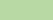 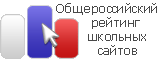 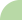 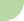 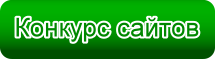 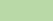 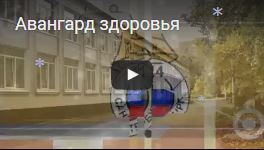 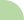 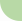 